Выпуск № 31 (353)02 октября 2020 годаМУНИЦИПАЛЬНЫХ ПРАВОВЫХ АКТОВБУТУРЛИНОВСКОГО ГОРОДСКОГО ПОСЕЛЕНИЯБУТУРЛИНОВСКОГО МУНИЦИПАЛЬНОГО РАЙОНАВОРОНЕЖСКОЙ ОБЛАСТИВ сегодняшнем номере Вестника публикуются нормативные правовые акты Бутурлиновского городского поселения.__________________________________________________________________Утвержден решением Совета народных          отпечатан в администрации Бутурлиновскогодепутатов Бутурлиновского городского          городского поселения по адресу: пл. Воли, 1поселения № 314 от 22.04.2009 года.               г. Бутурлиновка, Воронежская область, 397500Тираж: 15 экз. Объем: 21 листБесплатноОтветственный за выпуск: Рачкова Л.А.учредитель: администрация Бутурлиновского городского поселения  Бутурлиновского муниципального района Воронежской областиСОДЕРЖАНИЕ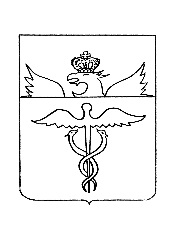 АдминистрацияБутурлиновского городского поселенияБутурлиновского муниципального районаВоронежской областиПостановлениеот 30.09.2020 г. № 491           г. БутурлиновкаО внесении изменений в административный регламент администрации Бутурлиновского городского поселения Бутурлиновского муниципального района Воронежской области по предоставлению муниципальной услуги «Присвоение адреса объекту недвижимости и аннулирование адреса», утвержденный постановлением администрации Бутурлиновского городского поселения от 10.09.2015 №585В соответствии с Федеральными законами от 06.10.2003 № 131-ФЗ «Об общих принципах организации местного самоуправления в Российской Федерации», от 27.07.2010 № 210-ФЗ «Об организации предоставления государственных и муниципальных услуг», приказом департамента экономического развития Воронежской области от 23.07.2020 № 51-13-09/109-к «Об утверждении «дорожных карт» по внедрению целевых моделей упрощения процедур ведения бизнеса и повышения инвестиционной привлекательности в Воронежской области», постановлением администрации Бутурлиновского городского поселения от 06.06.2019 № 339 «Об утверждении Порядка разработки и утверждения административных регламентов предоставления муниципальных услуг», в целях приведения нормативных правовых актов администрации Бутурлиновского городского поселения в соответствие с требованиями действующего законодательства, администрация Бутурлиновского городского поселенияПОСТАНОВЛЯЕТ:1. Внести изменения в административный регламент администрации Бутурлиновского городского поселения Бутурлиновского муниципального района Воронежской области по предоставлению муниципальной услуги «Присвоение адреса объекту недвижимости и аннулирование адреса», утвержденный постановлением администрации Бутурлиновского городского поселения от 10.09.2015 №585, заменив в подразделе 2.4 «Срок предоставления муниципальной услуги» раздела 2 «Стандарт предоставления муниципальной услуги» слова «не должен превышать 10 рабочих дней» словами «не должен превышать 8 рабочих дней».2. Опубликовать настоящее постановление в официальном периодическом печатном издании «Вестник муниципальных правовых актов Бутурлиновского городского поселения Бутурлиновского муниципального района Воронежской области» и разместить на официальном сайте органов местного самоуправления Бутурлиновского городского поселения Бутурлиновского муниципального района Воронежской области в информационно-телекоммуникационной сети «Интернет».3. Настоящее постановление вступает в силу с момента его официального опубликования.Глава администрации Бутурлиновского городского поселения 								А.В. ГоловковСовет народных депутатовБутурлиновского городского поселенияБутурлиновского муниципального районаВоронежской областиР Е Ш Е Н И Еот 01.10.2020 № 03         г. БутурлиновкаОб избрании главы Бутурлиновского городского поселения Бутурлиновского муниципального района Воронежской области В соответствии с частью 2 статьи 36 Федерального закона от 06.10.2003 № 131-ФЗ «Об общих принципах организации местного самоуправления в Российской Федерации», статьями 7, 33 Регламента Совета народных депутатов Бутурлиновского городского поселения Бутурлиновского муниципального района Воронежской области, утвержденного решением Совета народных депутатов Бутурлиновского городского поселения Бутурлиновского муниципального района Воронежской области от 11.09.2020 № 258, Совет народных депутатов Бутурлиновского городского поселенияРЕШИЛ:1. Считать избранным по результатам тайного голосования на должность главы Бутурлиновского городского поселения Бутурлиновского муниципального района Воронежской области – председателя Совета народных депутатов Бутурлиновского городского поселения Бутурлиновского муниципального района Воронежской области депутата по пятимандатному избирательному округу № 1 Коржову Елену Николаевну.2. Настоящее решение подлежит опубликованию в официальном периодическом печатном издании «Вестник муниципальных правовых актов Бутурлиновского городского поселения Бутурлиновского муниципального района Воронежской области» и вступает в силу с момента принятия.Председатель первого заседания Совета народных депутатовБутурлиновского городского поселенияседьмого созыва									     О.В. ЕмцеваСовет народных депутатовБутурлиновского городского поселенияБутурлиновского муниципального районаВоронежской областиР Е Ш Е Н И Еот 01.10.2020 № 05         г. БутурлиновкаОб избрании заместителя председателя Совета народных депутатов Бутурлиновского городского поселения Бутурлиновского муниципального района Воронежской области В соответствии со статьями 8, 33 Регламента Совета народных депутатов Бутурлиновского городского поселения Бутурлиновского муниципального района Воронежской области, утвержденного решением Совета народных депутатов Бутурлиновского городского поселения Бутурлиновского муниципального района Воронежской области от 11.09.2020 № 258, Совет народных депутатов Бутурлиновского городского поселенияРЕШИЛ:1. Считать избранным по результатам тайного голосования на должность заместителя председателя Совета народных депутатов Бутурлиновского городского поселения Бутурлиновского муниципального района Воронежской области депутата по пятимандатному избирательному округу № 2 Заболотнюю Ольгу Владимировну.2. Настоящее решение подлежит опубликованию в официальном периодическом печатном издании «Вестник муниципальных правовых актов Бутурлиновского городского поселения Бутурлиновского муниципального района Воронежской области» и вступает в силу с момента принятия.Глава Бутурлиновского городского поселения								Е.Н. КоржоваСовет народных депутатовБутурлиновского городского поселенияБутурлиновского муниципального районаВоронежской областиР Е Ш Е Н И Еот 01.10.2020 № 06         г. БутурлиновкаО постоянных комиссиях Совета народных депутатов Бутурлиновского городского поселения Бутурлиновского муниципального района Воронежской области В соответствии с Уставом Бутурлиновского городского поселения Бутурлиновского муниципального района Воронежской области, статьей 10 Регламента Совета народных депутатов Бутурлиновского городского поселения Бутурлиновского муниципального района Воронежской области, утвержденного решением Совета народных депутатов Бутурлиновского городского поселения Бутурлиновского муниципального района Воронежской области от 11.09.2020 № 258, Совет народных депутатов Бутурлиновского городского поселенияРЕШИЛ:1. Образовать следующие постоянные комиссии при Совете народных депутатов Бутурлиновского городского поселения Бутурлиновского муниципального района Воронежской области:- комиссия по социальным вопросам; - комиссия по промышленности, транспорту, связи, ЖКХ, топливно-энергетическому комплексу; - комиссия по аграрной политике, земельным отношениям, муниципальной собственности и охране окружающей среды; - комиссия по бюджету, налогам, финансам и предпринимательству. 2. Утвердить прилагаемое Положение о постоянных комиссиях Совета народных депутатов Бутурлиновского городского поселения Бутурлиновского муниципального района Воронежской области.3. Контроль за исполнением настоящего решения возложить на заместителя председателя Совета народных депутатов Бутурлиновского городского поселения О.В. Заболотнюю.Глава Бутурлиновского городского поселения								Е.Н. КоржоваУтвержденорешением Совета народных депутатов Бутурлиновского городского поселенияот 01.10.2020 № 06ПОЛОЖЕНИЕ О ПОСТОЯННЫХ КОМИССИЯХ СОВЕТА НАРОДНЫХ ДЕПУТАТОВ БУТУРЛИНОВСКОГО ГОРОДСКОГО ПОСЕЛЕНИЯ БУТУРЛИНОВСКОГО МУНИЦИПАЛЬНОГО РАЙОНА ВОРОНЕЖСКОЙ ОБЛАСТИ1. ОБЩИЕ ПОЛОЖЕНИЯ1. Настоящее Положение определяет основные задачи, полномочия, а также порядок формирования и организации деятельности постоянных комиссий Совета народных депутатов Бутурлиновского городского поселения Бутурлиновского муниципального района Воронежской области (далее – комиссии).2. Комиссии являются постоянно действующими органами, образуемыми Советом народных депутатов Бутурлиновского городского поселения Бутурлиновского муниципального района Воронежской области (далее - Совет народных депутатов) из числа депутатов Совета народных депутатов (далее – депутат) для подготовки и предварительного рассмотрения вопросов, относящихся к ведению Совета народных депутатов, разработки проектов нормативных правовых актов Бутурлиновского городского поселения, вносимых на рассмотрение Совета народных депутатов, осуществления контроля за соблюдением и исполнением на территории Бутурлиновского городского поселения нормативных правовых актов, принятых Советом народных депутатов, а также осуществления иных функций в соответствии с компетенцией Совета народных депутатов. Комиссии образуются на срок полномочий Совета народных депутатов и действуют на основании настоящего Положения. Комиссии обладают равными правами и несут равные обязанности.3. Правовую основу деятельности комиссий составляют Конституция Российской Федерации, федеральные законы, указы Президента Российской Федерации, постановления Правительства Российской Федерации, федеральные законы, указы Президента Российской Федерации, постановления Правительства Российской Федерации, Устав Бутурлиновского городского поселения, решения Совета народных депутатов, а также настоящее Положение.4. Комиссии и члены комиссии обладают правом инициативы на внесение решений на рассмотрение в Совет народных депутатов в пределах своей компетенции.5. Количество комиссий, их наименование и задачи устанавливаются Советом народных депутатов при образовании этих комиссий. В течение срока своих полномочий Совет народных депутатов может образовывать новые комиссии, упразднять и реорганизовывать ранее созданные комиссии, вносить изменения в их составы.6. Комиссии вправе создавать экспертные советы на общественных началах, действующие при комиссиях, привлекать к участию в этих советах специалистов (по согласованию).7. Численный и персональный состав комиссий определяется Советом народных депутатов. При этом в состав комиссии должны входить не менее 3 депутатов. Все депутаты входят в составы комиссий. Глава Бутурлиновского городского поселения - председатель Совета народных депутатов Бутурлиновского городского поселения в составы комиссий не входит.8. Председатели комиссий избираются Советом народных депутатов из числа депутатов в порядке, установленном Регламентом Совета народных депутатов. Если председатель соответствующей комиссии не избран, то члены этой комиссии вправе до избрания председателя комиссии возложить обязанности председателя комиссии на одного из членов комиссии.9. Председатели комиссий могут быть освобождены от занимаемых должностей Советом народных депутатов в связи с невыполнением ими своих обязанностей или иными обстоятельствами, делающими невозможным оставление их в занимаемых должностях. Соответствующие письменные предложения вправе вносить заинтересованной постоянной комиссии глава Бутурлиновского городского поселения, постоянные комиссии. Председатели комиссий могут быть также освобождены от занимаемых должностей по их просьбе.10. Составы комиссий утверждаются Советом народных депутатов и формируются с учетом желания депутатов. Распределение обязанностей среди членов комиссии осуществляется решениями комиссии. Члены комиссий обязаны принимать участие в их работе, содействовать реализации решений комиссий, выполнять поручения комиссий и их председателей.11. Депутат Совета народных депутатов обязан состоять в одной из комиссий, но не более чем в двух комиссиях. С согласия Совета народных депутатов допускается перевод депутата из одной комиссии в другую на основе поданного депутатом письменного заявления.2. ОСНОВНЫЕ ЗАДАЧИ КОМИССИЙ12. Основными задачами комиссий в соответствии с их компетенцией являются: 1) подготовка и предварительное рассмотрение вопросов, относящихся к ведению Совета народных депутатов; 2) правовое обеспечение деятельности Совета народных депутатов по направлениям деятельности комиссий, разработка соответствующих проектов правовых актов Бутурлиновского городского поселения, принимаемых Советом народных депутатов; 3) рассмотрение и разрешение обращений граждан, защита их прав, свобод и законных интересов в пределах компетенции комиссии; 4) взаимодействие в решении вопросов своего ведения с иными постоянными комиссиями, администрацией Бутурлиновского городского поселения, иными государственными органами, органами местного самоуправления, коммерческими и некоммерческими организациями, политическими партиями, другими общественными объединениями, изучение и учет в своей деятельности общественного мнения.3. ПОЛНОМОЧИЯ КОМИССИЙ13.По вопросам своего ведения комиссии: 1) осуществляют предварительное рассмотрение проектов нормативных правовых актов Совета народных депутатов и их подготовку к рассмотрению на заседании Совета народных депутатов;2) осуществляют подготовку заключений по проектам нормативных правовых актов, поступившим на рассмотрение Совета народных депутатов;3) дают заключения и предложения по соответствующим разделам проекта бюджета городского поселения;4) дают заключения на проекты нормативных правовых актов, внесенных в Совет народных депутатов субъектами правотворческой инициативы;5) организуют и проводят депутатские слушания;6) решают организационные вопросы своей деятельности;7) рассматривают вопросы, относящиеся к ведению комиссии, заслушивают сообщения должностных лиц администрации Бутурлиновского городского поселения, государственных органов, коммерческих и некоммерческих организаций; должностные лица указанных органов и организаций прибывают на заседание комиссии по согласованию с комиссией, при этом комиссия заблаговременно извещает должностных лиц о предстоящем заседании;8) рассматривают другие вопросы по поручению главы Бутурлиновского городского поселения и заместителя председателя Совета народных депутатов;9) запрашивают информацию по рассматриваемым комиссией вопросам;10) рассматривают заявления, обращения и жалобы граждан и дают им соответствующие ответы, разъяснения и консультации;11) осуществляют иные полномочия в соответствии с компетенцией Совета народных депутатов.4. ПОРЯДОК РАБОТЫ КОМИССИЙ14. Заседания комиссии Совета народных депутатов проводятся в соответствии с утвержденным планом деятельности комиссии Совета народных депутатов. Заседание комиссии правомочно, если на нем присутствует более половины от общего числа членов комиссии.15. Решения комиссии принимаются большинством голосов от присутствующих на заседании членов комиссии. Протоколы и решения комиссии подписывает его председатель или заместитель председателя комиссии.16. Заседания комиссии проводятся по инициативе главы Бутурлиновского городского поселения, заместителя председателя Совета народных депутатов, председателя комиссии или более чем 1/2 членов комиссии. О невозможности присутствовать на заседании комиссии член комиссии обязан проинформировать председателя комиссии либо его заместителя с изложением причины своего отсутствия.17. Комиссии проводят свою работу на основе коллективного, свободного, делового обсуждения и решения вопросов, гласности и широкой инициативы членов комиссий. Деятельность комиссий осуществляется на основе годового плана, утвержденного на заседании соответствующей комиссии. При подготовке вопросов к рассмотрению комиссии вправе запрашивать мнение иных комиссий.18. О заседании комиссии председатель комиссии заблаговременно уведомляет членов комиссии, иные заинтересованные органы и организации.19. Порядок рассмотрения вопросов и регламент заседания комиссии устанавливаются при утверждении повестки дня.20. Депутаты, не являющиеся членами комиссии, вправе принимать участие в заседании комиссии, вносить предложения, участвовать в обсуждении рассматриваемых вопросов и принятии решений с правом совещательного голоса. На заседании комиссии с согласия членов комиссии могут присутствовать представители иных государственных органов, органов местного самоуправления, политических партий и других общественных объединений, коммерческих и некоммерческих организаций, специалисты, а также журналисты. В случае необходимости комиссия может принять решение о проведении закрытого заседания.21. Вопросы, находящиеся в ведении нескольких комиссий, могут по инициативе комиссий, поручению Совета народных депутатов либо главы Бутурлиновского городского поселения подготавливаться и рассматриваться комиссиями совместно.22. В случае возникновения разногласий комиссий при рассмотрении ими одного и того же вопроса глава Бутурлиновского городского поселения по инициативе председателей комиссий (председателя комиссии) принимает меры по преодолению возникших разногласий. Если комиссии не пришли к согласию, они доводят свое мнение до сведения Совета народных депутатов.23. Председатель комиссии:1) представляет комиссию в отношениях с администрацией Бутурлиновского городского поселения, государственными органами, органами местного самоуправления, политическими партиями и другими общественными объединениями, коммерческими и некоммерческими организациями; 2) организует работу комиссии в соответствии с планом работы комиссии, созывает и ведет заседания комиссии;3) обеспечивает подготовку необходимых материалов к заседаниям комиссии; 4) дает поручения членам комиссии и контролирует их выполнение; 5) представляет от имени комиссии на сессии Совета народных депутатов проекты решений, внесенных комиссией на рассмотрение Совета народных депутатов; 6) приглашает для участия в заседаниях комиссии должностных лиц государственных органов, органов местного самоуправления, политических партий и других общественных объединений, специалистов; 7) организует и контролирует работу по выполнению решений комиссии; 8) информирует Совет народных депутатов о вопросах, рассмотренных на заседаниях комиссии, а также мерах, принятых по реализации рекомендаций комиссии; 9) информирует членов комиссии о выполнении решений комиссии и рассмотрении его рекомендаций;10) подписывает решения и протоколы заседаний комиссии.24. В случае отсутствия председателя комиссии его обязанности исполняет один из членов комиссии. 25. Решения комиссии подписываются председателем комиссии. Решения, принятые комиссиями совместно, подписываются председателями этих комиссий.26. Протоколы заседаний комиссии подписываются председателем комиссии. Протоколы совместных заседаний комиссий подписываются председателями.5. ВОПРОСЫ ВЕДЕНИЯ КОМИССИЙ27. Вопросы ведения комиссий:1) вопросы ведения комиссии по социальным вопросам:- Устав Бутурлиновского городского поселения;- общественная безопасность, охрана правопорядка; - соблюдение прав и свобод человека и гражданина;  - регулирование общественного контроля за соблюдением прав и свобод человека и гражданина; - учреждение премий и почетных званий Бутурлиновского городского поселения, установление порядка увековечения памяти выдающихся людей; - Регламент Совета народных депутатов, контроль за его соблюдением; - воспитание, нравственность, пропаганда здорового образа жизни; - культура, искусство, библиотечное дело; - трудовые отношения, охрана труда, занятость населения; - молодежная политика; - семья, женщины, материнство, детство; - общественные объединения, политические партии, религиозные организации; - социальное обеспечение; - пенсионное обеспечение; - социальная защита ветеранов, инвалидов, граждан, подвергшихся политическим репрессиям;- физическая культура, спорт, здоровый образ жизни; - проблемы экологии и безопасности жизнеобеспечения населения;- санитарно-эпидемиологическое благополучие населения. 2) вопросы ведения комиссии по бюджету, налогам, финансам и предпринимательству:- бюджетный процесс и бюджетное устройство; - доходы и расходы бюджета поселения; - адресные инвестиционные программы; - система межбюджетных отношений;- налоговое законодательство; - муниципальная служба.3) вопросы ведения комиссии по аграрной политике, земельным отношениям, муниципальной собственности и охране окружающей среды:- земельные отношения; - производство и переработка сельскохозяйственной продукции; - охрана окружающей среды; - природопользование; - недропользование; - ветеринария; - защита сельскохозяйственных растений; - лесопользование; - охрана и использование охотничьих ресурсов;- муниципальное имущество.4) вопросы ведения комиссии по промышленности, транспорту, связи, ЖКХ, топливно-энергетическому комплексу: - жилищное законодательство;- транспортное обслуживание населения;- дорожная деятельность;- пожарная безопасность;- благоустройство поселения;- организация электро-, тепло -, газо -, водоснабжения на территории поселения;- создание условий для обеспечения населения услугами связи.Совет народных депутатовБутурлиновского городского поселенияБутурлиновского муниципального районаВоронежской областиР Е Ш Е Н И Еот 01.10.2020 № 07         г. БутурлиновкаО расторжении контракта и освобождении от должности главы администрации Бутурлиновского городского поселения Бутурлиновского муниципального района Воронежской областиВ соответствии с частью 2 статьи 37 Федерального закона от 06.10.2003 № 131-ФЗ «Об общих принципах организации местного самоуправления в Российской Федерации», частью 2 статьи 77 Трудового кодекса РФ, Уставом Бутурлиновского городского поселения Бутурлиновского муниципального района Воронежской области, Совет народных депутатов Бутурлиновского городского поселенияРЕШИЛ:1. Расторгнуть 01 октября 2020 года контракт с лицом, назначенным на должность главы местной администрации по контракту от 27.07.2018 года, заключенный с Головковым Александром Васильевичем, освободить Головкова А.В. от замещаемой главной должности муниципальной службы главы администрации Бутурлиновского городского поселения Бутурлиновского муниципального района Воронежской области в связи с истечением срока действия контракта, пункт 2 статьи 77 Трудового кодекса РФ.2. Настоящее решение подлежит опубликованию в официальном периодическом печатном издании «Вестник муниципальных правовых актов Бутурлиновского городского поселения Бутурлиновского муниципального района Воронежской области» и вступает в силу с момента принятия.Глава Бутурлиновского городского поселения								Е.Н. КоржоваСовет народных депутатовБутурлиновского городского поселенияБутурлиновского муниципального районаВоронежской областиР Е Ш Е Н И Еот 01.10.2020 № 08         г. БутурлиновкаО назначении исполняющего обязанности главы администрации Бутурлиновского городского поселения Бутурлиновского муниципального района Воронежской областиВ соответствии с Уставом Бутурлиновского городского поселения Бутурлиновского муниципального района Воронежской области, для обеспечения исполнения обязанностей главы администрации Бутурлиновского городского поселения Бутурлиновского муниципального района Воронежской области, Совет народных депутатов Бутурлиновского городского поселенияРЕШИЛ:1. Назначить со 02 октября 2020 года Буткова Евгения Николаевича, заместителя главы администрации Бутурлиновского городского поселения Бутурлиновского муниципального района Воронежской области, исполняющим обязанности главы администрации Бутурлиновского городского поселения Бутурлиновского муниципального района Воронежской области временно до вступления в должность вновь назначенного Советом народных депутатов по результатам конкурса главы администрации Бутурлиновского городского поселения Бутурлиновского муниципального района Воронежской области.2. Настоящее решение подлежит опубликованию в официальном периодическом печатном издании «Вестник муниципальных правовых актов Бутурлиновского городского поселения Бутурлиновского муниципального района Воронежской области» и вступает в силу с момента принятия.Глава Бутурлиновского городского поселения								Е.Н. КоржоваСовет народных депутатовБутурлиновского городского поселенияБутурлиновского муниципального районаВоронежской областиР Е Ш Е Н И Еот 01.10.2020 № 09         г. БутурлиновкаОб объявлении конкурса на замещение вакантной должности муниципальной службы главы администрации Бутурлиновского городского поселения Бутурлиновского муниципального района Воронежской областиВ соответствии с Федеральными законами от 06.10.2003 № 131-ФЗ «Об общих принципах организации местного самоуправления в Российской Федерации», от 02.03.2007 № 25-ФЗ «О муниципальной службе в Российской Федерации», законом Воронежской области от 28.12.2007 № 175-ОЗ «О муниципальной службе в Воронежской области», Уставом Бутурлиновского городского поселения Бутурлиновского муниципального района Воронежской области, решением Совета народных депутатов Бутурлиновского городского поселения от 18.05.2018 № 167 «Об утверждении Порядка проведения конкурса на замещение должности главы администрации Бутурлиновского городского поселения Бутурлиновского муниципального района Воронежской области», в целях обеспечения конституционного права граждан на равный доступ к муниципальной службе, Совет народных депутатов Бутурлиновского городского поселенияРЕШИЛ:1. Объявить конкурс на замещение вакантной должности муниципальной службы главы администрации Бутурлиновского городского поселения Бутурлиновского муниципального района Воронежской области.2. Назначить проведение конкурса на замещение вакантной должности муниципальной службы главы администрации Бутурлиновского городского поселения Бутурлиновского муниципального района Воронежской области на 17 ноября 2020 года в 11 часов 00 минут в актовом зале здания администрации Бутурлиновского городского поселения Бутурлиновского муниципального района Воронежской области по адресу: Воронежская область, г. Бутурлиновка, пл. Воли, 1.3. Утвердить состав конкурсной комиссии на замещение вакантной должности муниципальной службы главы администрации Бутурлиновского городского поселения Бутурлиновского муниципального района Воронежской области согласно приложению 1.4. Установить, что документы, необходимые для участия в конкурсе, принимаются с 03.10.2020 года по 01.11.2020 года по адресу: Воронежская область, г. Бутурлиновка, пл. Воли, 1, здание администрации Бутурлиновского городского поселения, кабинет № 7, приемные дни: понедельник - пятница: 8.00 - 17.00, перерыв 12.00 - 13.00. Выходные дни: суббота, воскресенье, контактный телефон 8 (47361) 2-16-75.5. Утвердить проект контракта с главой администрации Бутурлиновского городского поселения Бутурлиновского муниципального района Воронежской области согласно приложению 2.6. Право на участие в конкурсе имеют граждане, достигшие 18 – летнего возраста, владеющие государственным языком Российской Федерации и соответствующие квалификационным требованиям, предъявляемым к главе местной администрации.7. К кандидатам на должность главы администрации предъявляются следующие квалификационные требования:- наличие высшего образования;- знание Конституции Российской Федерации, федерального и областного законодательства по вопросам местного самоуправления и муниципальной службы, федерального, областного законодательства и иных нормативных правовых актов по профилю деятельности, стратегических программных документов, определяющих политику развития Российской Федерации, Воронежской области, муниципального образования по профилю деятельности;- знание основ государственного и муниципального управления;- знание нормативных правовых документов, регламентирующих служебную деятельность;- навыки владения современными средствами, методами и технологией работы с информацией;- навыки работы с документами (составление, оформление, анализ, ведение и хранение документации, и иные практические навыки работы с документами);- навыки саморазвития и организации личного труда;- навыки планирования рабочего времени;- коммуникативные навыки;- не менее двух лет стажа муниципальной службы или стажа работы по специальности, направлению подготовки;- знание законодательства по профилю деятельности, программных документов, определяющих развитие муниципального образования, личностных и деловых качеств муниципальных служащих, замещающих муниципальные должности главной группы в органе местного самоуправления, основ информационного, документационного, финансового обеспечения и иных сфер деятельности органа местного самоуправления;- наличие навыков: перспективного планирования и координирования управленческой деятельности, организации разработки программных документов, определяющих развитие муниципального образования, организации деятельности подчиненных подразделений и должностных лиц по выполнению поставленных задач и исполнению планов; принятия управленческих решений; аналитической работы, нормотворческой деятельности; осуществления контроля; ведения деловых переговоров; разрешения конфликтов; определения мотивации поведения подчиненных; публичных выступлений; взаимодействия со средствами массовой информации; подготовки ответов на обращения и жалобы граждан; организации личного приема граждан и подчиненных; организации профессиональной подготовки подчиненных подразделений и должностных лиц; проведения занятий (совещаний-семинаров) по актуальным проблемам развития местного самоуправления, служебной деятельности подчиненных муниципальных служащих и других работников; организации взаимодействия с органами государственной власти Воронежской области, с иными должностными лицами; других навыков, необходимых для исполнения должностных обязанностей.Соответствие кандидата указанным требованиям устанавливается конкурсной комиссией при проведении конкурса на замещение должности главы администрации Бутурлиновского городского поселения Бутурлиновского муниципального района Воронежской области.8. Для участия в Конкурсе кандидат должен представить в конкурсную комиссию следующие документы:- личное заявление;- собственноручно заполненную и подписанную анкету по форме, установленной уполномоченным Правительством Российской Федерации федеральным органом исполнительной власти;- 2 фотографии 4х6 без уголка;- копию паспорта (документ предъявляется лично по прибытии на Конкурс);- копию трудовой книжки;- копии документов об образовании; - копию свидетельства о постановке физического лица на учет в налоговом органе по месту жительства на территории Российской Федерации;- копии документов воинского учета - для граждан, пребывающих в запасе, и лиц, подлежащих призыву на военную службу;- заключение медицинской организации об отсутствии заболевания, препятствующего поступлению на муниципальную службу по форме, утвержденной Приказом Минздравсоцразвития РФ от 14.12.2009 № 984н «Об утверждении Порядка прохождения диспансеризации государственными гражданскими служащими Российской Федерации и муниципальными служащими, перечня заболеваний, препятствующих поступлению на государственную гражданскую службу Российской Федерации и муниципальную службу или ее прохождению, а также формы заключения медицинского учреждения»;- сведения о доходах за год, предшествующий году поступления на муниципальную службу, об имуществе и обязательствах имущественного характера (по форме, утвержденной Указом Президента РФ от 23.06.2014 №460);- копию страхового свидетельства обязательного пенсионного страхования;- сведения об адресах сайтов и (или) страниц сайтов в информационно-телекоммуникационной сети "Интернет", на которых гражданином, изъявившим желание принять участие в Конкурсе, размещалась общедоступная информация, а также данные, позволяющие его идентифицировать, за три календарных года, предшествующих году поступления на муниципальную службу;- справку о наличии (отсутствии) судимости и (или) факта уголовного преследования либо о прекращении уголовного преследования по реабилитирующим основаниям, выданную в порядке и по форме, которые устанавливаются федеральным органом исполнительной власти, осуществляющим функции по выработке и реализации государственной политики и нормативно-правовому регулированию в сфере внутренних дел,- иные материалы и документы (или их копии), характеризующие его профессиональную подготовку (представляются по усмотрению гражданина).Копии указанных документов подаются либо нотариально заверенные, либо при предъявлении подлинника документа. В этом случае их подлинность проверяется и заверяется секретарем конкурсной комиссии, осуществляющим прием документов.Конкурсная комиссия принимает решение о применении конкурсной процедуры к допущенным к участию в конкурсе кандидатам, обеспечивает информирование кандидатов на должность главы администрации Бутурлиновского городского поселения Бутурлиновского муниципального района Воронежской области о сроке и порядке осуществления конкурсных процедур.9. Опубликовать настоящее решение в официальном периодическом печатном издании «Вестник муниципальных правовых актов Бутурлиновского городского поселения Бутурлиновского муниципального района Воронежской области» и разместить на официальном сайте органов местного самоуправления Бутурлиновского городского поселения в информационно-телекоммуникационной сети «Интернет».10. Настоящее решение вступает в силу с момента официального опубликования.Глава Бутурлиновского городского поселения								Е.Н. КоржоваПриложение № 1 к решению Совета народных депутатов Бутурлиновского городского поселения от 01.10.2020 № 09Состав конкурсной комиссии на замещение вакантной должности муниципальной службы главы администрации Бутурлиновского городского поселения Бутурлиновского муниципального района Воронежской области1. Коржова Елена Николаевна - глава Бутурлиновского городского поселения Бутурлиновского муниципального района Воронежской области – председатель конкурсной комиссии;2. Заболотняя Ольга Владимировна - заместитель председателя Совета народных депутатов Бутурлиновского городского поселения Бутурлиновского муниципального района Воронежской области - заместитель председателя конкурсной комиссии;3. Горлов Игорь Алексеевич - депутат Совета народных депутатов Бутурлиновского городского поселения Бутурлиновского муниципального района Воронежской области;4. Логвиненко Юрий Иванович - депутат Совета народных депутатов Бутурлиновского городского поселения Бутурлиновского муниципального района Воронежской области;5. Филатов Виктор Николаевич - депутат Совета народных депутатов Бутурлиновского городского поселения Бутурлиновского муниципального района Воронежской области.Приложение № 2 к решению Совета народных депутатов Бутурлиновского городского поселения от 01.10.2020 № 09Проект контракта с главой администрации Бутурлиновского городского поселения Бутурлиновского муниципального района Воронежской области____________________________                                  "___" ________ 20__ года (место заключения контракта)Бутурлиновское городское поселение Бутурлиновского муниципального района Воронежской области, в лице главы Бутурлиновского городского поселения Бутурлиновского муниципального района Воронежской области _______________________, именуемого в дальнейшем «Представитель нанимателя», действующего на основании Устава Бутурлиновского городского поселения Бутурлиновского муниципального района Воронежской области (далее - Устав), с одной стороны, и гражданин Российской Федерации (либо гражданин иностранного государства - участника международного договора Российской Федерации, в соответствии с которым иностранный гражданин имеет право находиться на муниципальной службе) _____________________________________, назначенный на должность главы администрации Бутурлиновского городского поселения Бутурлиновского муниципального района Воронежской области (далее - администрация) решением Совета народных депутатов Бутурлиновского городского поселения Бутурлиновского муниципального района Воронежской области от ______________ № ________, именуемый в дальнейшем «Глава администрации», с другой стороны, заключили настоящий Контракт о нижеследующем:1. Общие положения1.1. В соответствии с настоящим Контрактом Глава администрации принимает на себя обязательства, связанные с обеспечением осуществления администрацией вопросов местного значения в соответствии с действующим законодательством Российской Федерации, законодательством Воронежской области, Уставом и настоящим Контрактом и отдельных государственных полномочий, переданных органам местного самоуправления федеральными законами и законами Воронежской области, в случае наделения соответствующими полномочиями, а Представитель нанимателя обязуется обеспечить Главе администрации условия для исполнения указанных полномочий в соответствии с трудовым законодательством, законодательством о муниципальной службе, Уставом и настоящим Контрактом.1.2. Местом работы Главы администрации является администрация Бутурлиновского городского поселения Бутурлиновского муниципального района Воронежской области, расположенная по адресу: 397500, Воронежская область, г. Бутурлиновка, пл. Воли, 1.1.3. Работа по настоящему Контракту является для Главы администрации основным местом работы.1.4. Глава администрации является муниципальным служащим, возглавляет администрацию на принципах единоначалия, самостоятельно решает все вопросы, отнесенные к его компетенции.1.5. Глава администрации подконтролен и подотчетен Совету народных депутатов Бутурлиновского городского поселения Бутурлиновского муниципального района Воронежской области.1.6. Глава администрации приступает к исполнению должностных обязанностей «____» _____________ 20__ года.2. Права и обязанности Главы администрации2.1. Глава администрации имеет права, предусмотренные Федеральным законом от 6 октября 2003 года № 131-ФЗ «Об общих принципах организации местного самоуправления в Российской Федерации», Федеральным законом от 2 марта 2007 года № 25-ФЗ «О муниципальной службе в Российской Федерации», Трудовым кодексом Российской Федерации, Уставом Бутурлиновского городского поселения Бутурлиновского муниципального района Воронежской области.2.2. При осуществлении своих полномочий Глава администрации имеет право:1) от имени муниципального образования приобретать и осуществлять имущественные и иные права и обязанности, выступать в суде без доверенности;2) выдавать от имени администрации доверенности, совершать иные юридически значимые действия;3) подписывать от имени администрации контракты, договоры и соглашения;4) в пределах своих полномочий, установленных федеральными законами, законами Воронежской области, Уставом, нормативными правовыми актами представительного органа муниципального образования, издавать постановления администрации по вопросам местного значения, а также распоряжения администрации по вопросам организации работы администрации;5) представлять администрацию в отношениях с органами местного самоуправления, избирательными комиссиями муниципальных образований, органами государственной власти, физическими и юридическими лицами;6) распоряжаться бюджетными средствами при исполнении местного бюджета в соответствии с действующим законодательством;7) вносить проекты муниципальных правовых актов на рассмотрение органов местного самоуправления муниципального образования;8) осуществлять иные права в соответствии с федеральным и областным законодательством, Уставом Бутурлиновского городского поселения Бутурлиновского муниципального района Воронежской области, решениями Совета народных депутатов Бутурлиновского городского поселения Бутурлиновского муниципального района Воронежской области.2.3. При обеспечении осуществления администрацией отдельных государственных полномочий, переданных органам местного самоуправления федеральными законами и законами Воронежской области (далее - отдельные государственные полномочия), Глава администрации имеет право:1) требовать своевременного и в полном объеме перечисления финансовых средств, предусмотренных в областном бюджете для осуществления отдельных государственных полномочий;2) издавать в пределах своих полномочий правовые акты по вопросам, связанным с осуществлением отдельных государственных полномочий, осуществлять контроль за их исполнением;3) дополнительно использовать материальные ресурсы и финансовые средства муниципального образования для осуществления отдельных государственных полномочий в соответствии с Уставом;4) использовать в соответствии с федеральным и областным законодательством материальные ресурсы, финансовые средства, предоставленные органам местного самоуправления для осуществления отдельных государственных полномочий;5) запрашивать и получать от органов государственной власти Воронежской области информацию (документы) в части, касающейся осуществления отдельных государственных полномочий, в том числе получать разъяснения и рекомендации по вопросам осуществления отдельных государственных полномочий;6) определять перечень структурных подразделений администрации и (или) должностных лиц администрации, на которые (которых) возлагается осуществление отдельных государственных полномочий;7) иные права, предусмотренные федеральными законами или законами Воронежской области, предусматривающими наделение отдельными государственными полномочиями.2.4. Глава администрации обязан соблюдать ограничения, выполнять обязательства и требования к служебному поведению, не нарушать запреты, установленные Федеральным законом от 2 марта 2007 года N 25-ФЗ «О муниципальной службе в Российской Федерации», Федеральным законом от 25 декабря 2008 года N 273-ФЗ «О противодействии коррупции», Федеральным законом от 6 октября 2003 года № 131-ФЗ «Об общих принципах организации местного самоуправления в Российской Федерации».2.5. При осуществлении своих полномочий Глава администрации обязан:1) обеспечивать соблюдение и защиту прав и законных интересов граждан;2) осуществлять общее руководство деятельностью администрации, ее структурных подразделений по решению всех вопросов, отнесенных к компетенции администрации;3) вносить на утверждение представительного органа муниципального образования структуру администрации, утверждать штатное расписание администрации в пределах утвержденных в местном бюджете средств на содержание администрации;4) назначать на должность и освобождать от должности работников администрации, а также решать вопросы их поощрения и применения к ним мер дисциплинарной ответственности;5) обеспечивать целевое и эффективное использование средств местного бюджета;6) обеспечивать хранение, систематизацию правовых актов администрации и организацию свободного доступа населения к данной информации;7) организовывать в пределах своих полномочий управление муниципальной собственностью муниципального образования;8) обеспечивать своевременное и качественное выполнение всех договоров и обязательств администрации;9) представлять представительному органу муниципального образования ежегодные отчеты о результатах своей деятельности и деятельности администрации, в том числе о решении вопросов, поставленных представительным органом муниципального образования;10) исполнять иные обязанности в соответствии с федеральным и областным законодательством, Уставом Бутурлиновского муниципального района, решениями Совета народных депутатов Бутурлиновского муниципального района.2.6. При обеспечении осуществления администрацией отдельных государственных полномочий, переданных органам местного самоуправления федеральными законами и законами Воронежской области, Глава администрации обязан:1) исполнять надлежащим образом отдельные государственные полномочия (обеспечивать надлежащее исполнение отдельных государственных полномочий);2) обеспечивать целевое использование предоставленных на осуществление отдельных государственных полномочий материальных ресурсов и финансовых средств;3) исполнять (обеспечивать исполнение) письменные предписания уполномоченных органов государственной власти Воронежской области в части исполнения переданных государственных полномочий;4) представлять (обеспечивать представление) в уполномоченные органы государственной власти Воронежской области в установленном ими порядке расчеты финансовых затрат, требуемых на осуществление отдельных государственных полномочий, отчеты об их исполнении, иные документы и информацию, связанные с осуществлением отдельных государственных полномочий;5) обеспечивать возврат материальных ресурсов и неиспользованных финансовых средств при прекращении исполнения органами местного самоуправления отдельных государственных полномочий;6) не разглашать охраняемую законом тайну;7) исполнять иные обязанности, предусмотренные федеральными законами или законами Воронежской области, предусматривающими наделение отдельными государственными полномочиями.2.7. При обеспечении осуществления администрацией отдельных государственных полномочий, переданных органам местного самоуправления федеральными законами и законами Воронежской области, Глава администрации несет персональную ответственность:1) за невыполнение либо ненадлежащее выполнение администрацией отдельных государственных полномочий в соответствии с федеральным законодательством в пределах выделенных муниципальному образованию материальных ресурсов и финансовых средств;2) за нецелевое использование материальных ресурсов и финансовых средств, предоставленных на осуществление отдельных государственных полномочий.3. Права и обязанности Представителя нанимателя3.1. Представитель нанимателя имеет право:1) требовать от Главы администрации соблюдения Конституции Российской Федерации, федеральных законов и иных нормативных правовых актов Российской Федерации, Устава Воронежской области, законов Воронежской области и иных нормативных правовых актов Воронежской области, Устава и иных муниципальных правовых актов, а также правил внутреннего трудового распорядка, действующих в администрации;2) требовать от Главы администрации исполнения должностных обязанностей, возложенных на него Уставом и настоящим Контрактом;3) поощрять Главу администрации за безупречное и эффективное исполнение им должностных обязанностей;4) привлекать Главу администрации к дисциплинарной ответственности в соответствии с действующим законодательством за неисполнение и (или) ненадлежащее исполнение возложенных на него должностных обязанностей;5) требовать бережного отношения к имуществу, предоставленному Главе администрации для осуществления его полномочий;6) реализовывать в отношении Главы администрации другие права, предусмотренные Федеральным законом от 6 октября 2003 года № 131-ФЗ «Об общих принципах организации местного самоуправления в Российской Федерации», трудовым законодательством, законодательством о муниципальной службе.3.2. Представитель нанимателя обязан:1) обеспечить Главе администрации организационно-технические условия, необходимые для исполнения должностных обязанностей;2) соблюдать Федеральный закон от 6 октября 2003 года № 131-ФЗ «Об общих принципах организации местного самоуправления в Российской Федерации», трудовое законодательство, законодательство о муниципальной службе и условия настоящего Контракта;3) обеспечить в полном объеме выплату Главе администрации денежного содержания и предоставление иных гарантий, предусмотренных действующим законодательством;4) исполнять иные обязанности, предусмотренные трудовым законодательством, законодательством о муниципальной службе.4. Денежное содержание Главы администрации4.1. Денежное содержание Главы администрации состоит из должностного оклада, а также из ежемесячных и иных дополнительных выплат.4.2. Главе администрации устанавливается должностной оклад в размере ________ рублей.4.3. Главе администрации устанавливаются следующие ежемесячные выплаты:- ежемесячная надбавка к должностному окладу за выслугу лет на муниципальной службе в размере ________ процентов должностного оклада;- ежемесячная надбавка к должностному окладу за классный чин в размере ________ рублей;- ежемесячная надбавка к должностному окладу за особые условия муниципальной службы (сложность, напряженность, специальный режим работы) в размере _________ процентов должностного оклада;- ежемесячная надбавка к должностному окладу гражданам, допущенным к государственной тайне на постоянной основе, устанавливаемая законом Воронежской области в размерах и в порядке, определяемых федеральным законодательством;- ежемесячное денежное поощрение в размере _________ должностных окладов;- ежемесячная надбавка к должностному окладу за Почетное звание Российской Федерации в размере ________ процентов должностного оклада;- ежемесячная надбавка к должностному окладу за проведение правовой экспертизы правовых актов и проектов правовых актов, подготовку и редактирование проектов правовых актов и их визирование в качестве юриста или исполнителя в размере ________ процентов должностного оклада;- ежемесячная надбавка к должностному окладу за ученую степень в размере _________ процентов должностного оклада.4.4. Главе администрации устанавливаются следующие дополнительные выплаты:- премии за выполнение особо важных и сложных заданий;- единовременная выплата при предоставлении ежегодного оплачиваемого отпуска в размере ________;- материальная помощь в размере _________;- денежное поощрение по итогам работы за квартал в размере _________.5. Рабочее (служебное время) и время отдыха5.1. Главе администрации устанавливается ненормированный рабочий день.5.2. Главе администрации предоставляются:1) ежегодный основной оплачиваемый отпуск продолжительностью 30 календарных дней;2) ежегодный дополнительный оплачиваемый отпуск за выслугу лет в соответствии с законодательством Российской Федерации и Воронежской области о муниципальной службе;3) ежегодный дополнительный оплачиваемый отпуск за ненормированный служебный день продолжительностью три календарных дня;4) отпуск без сохранения денежного содержания в случаях, предусмотренных федеральными законами.6. Социальные гарантииГлаве администрации гарантируются социальные гарантии, льготы и поощрения, предусмотренные действующим законодательством и Уставом.7. Срок действия, изменение, прекращение Контракта7.1. Настоящий Контракт заключен с «___» ______ 20__ года на срок полномочий Совета народных депутатов Бутурлиновского городского поселения Бутурлиновского муниципального района Воронежской области, принявшего решение о назначении на должность главы администрации Бутурлиновского городского поселения Бутурлиновского муниципального района Воронежской области.7.2. Действие настоящего Контракта прекращается досрочно в случаях, установленных частью 10 статьи 37 Федерального закона от 6 октября 2003 года № 131-ФЗ «Об общих принципах организации местного самоуправления в Российской Федерации».7.3. Изменение условий настоящего Контракта допускается только по соглашению сторон, за исключением случаев, предусмотренных трудовым законодательством Российской Федерации. Соглашение об изменении условий Контракта заключается в письменной форме.7.4. Настоящий Контракт может быть расторгнут по соглашению сторон или в судебном порядке на основании заявления:- Совета народных депутатов Бутурлиновского городского поселения Бутурлиновского муниципального района Воронежской области или главы Бутурлиновского городского поселения Бутурлиновского муниципального района Воронежской области - в связи с нарушением условий Контракта в части, касающейся решения вопросов местного значения, а также в связи с несоблюдением ограничений, установленных частью 9 статьи 37 Федерального закона от 6 октября 2003 года № 131-ФЗ «Об общих принципах организации местного самоуправления в Российской Федерации»;- губернатора Воронежской области - в связи с нарушением условий контракта в части, касающейся осуществления отдельных государственных полномочий, переданных органам местного самоуправления федеральными законами и законами Воронежской области, а также в связи с несоблюдением ограничений, установленных частью 9 статьи 37 Федерального закона от 6 октября 2003 года № 131-ФЗ «Об общих принципах организации местного самоуправления в Российской Федерации»;- Главы администрации - в связи с нарушениями условий Контракта органами местного самоуправления и (или) органами государственной власти Воронежской области.8. Ответственность сторонВ случае неисполнения или ненадлежащего исполнения обязательств по настоящему Контракту стороны несут ответственность в соответствии с законодательством Российской Федерации.9. Прочие условия Контракта9.1. Споры и разногласия по настоящему Контракту разрешаются по соглашению сторон, а в случае, если согласие не достигнуто, - в порядке, предусмотренном законодательством Российской Федерации.9.2. Настоящий Контракт составлен в двух экземплярах, имеющих равную юридическую силу, один из которых хранится у Главы администрации, другой - у Представителя нанимателя.10. Реквизиты и подписи сторон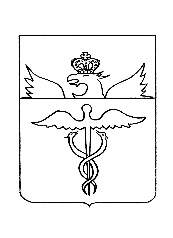 Совет народных депутатовБутурлиновского городского поселенияБутурлиновского муниципального районаВоронежской областиР Е Ш Е Н И Еот 01.10.2020 № 10       г. БутурлиновкаО проекте изменений и дополнений в Устав Бутурлиновского городского поселения Бутурлиновского муниципального района Воронежской областиВ целях приведения Устава Бутурлиновского городского поселения Бутурлиновского муниципального района Воронежской области в соответствие с действующим законодательством, в соответствии с Федеральным законом от 06.10.2003 № 131-ФЗ «Об общих принципах организации местного самоуправления в Российской Федерации», Уставом Бутурлиновского городского поселения Бутурлиновского муниципального района Воронежской области, Совет народных депутатов Бутурлиновского городского поселенияРЕШИЛ:1. Утвердить проект изменений и дополнений в Устав Бутурлиновского городского поселения Бутурлиновского муниципального района Воронежской области согласно приложению.2. Публичные слушания по проекту изменений и дополнений в Устав Бутурлиновского городского поселения Бутурлиновского муниципального района Воронежской области провести 10 ноября 2020 г. в 14 часов 00 мин. в администрации Бутурлиновского городского поселения Бутурлиновского муниципального района по адресу: 397500, Российская Федерация, Воронежская область, город Бутурлиновка, площадь Воли, 1. 3. Утвердить оргкомитет по подготовке и проведению публичных слушаний, организации приема и рассмотрению предложений и замечаний по проекту изменений и дополнений в Устав Бутурлиновского городского поселения Бутурлиновского муниципального района Воронежской области (далее по тексту оргкомитет) в составе:Председатель оргкомитета:           Члены оргкомитета:4. Определить следующий порядок участия в обсуждении проекта изменений и дополнений в Устав Бутурлиновского городского поселения Бутурлиновского муниципального района Воронежской области:4.1. Граждане, зарегистрированные в Бутурлиновском городском поселении, обладающие активным избирательным правом, представители политических партий, общественных объединений и некоммерческих организаций, предприятий и учреждений всех форм собственности, расположенных на территории Бутурлиновского городского поселения имеют право: ознакомиться с проектом изменений и дополнений в Устав Бутурлиновского городского поселения Бутурлиновского муниципального района, направить (представить) замечания и предложения по проекту изменений и дополнений в Устав, принять участие в публичных слушаниях по проекту изменений и дополнений в Устав Бутурлиновского городского поселения.4.2. Замечания и предложения представленные нарочно или направленные по почте принимаются к рассмотрению в течение 30 дней со дня обнародования на территории Бутурлиновского городского поселения проекта изменений и дополнений в Устав Бутурлиновского городского поселения по адресу: 397500, Российская Федерация, Воронежская область, город Бутурлиновка, площадь Воли, 1 – начальником сектора администрации Бутурлиновского городского поселения Л.А. Рачковой. По данному вопросу в рабочее время желающие могут ознакомиться с проектом изменений и дополнений в Устав Бутурлиновского городского поселения Бутурлиновского муниципального района Воронежской области.4.3. Поступившие замечания и предложения рассматриваются оргкомитетом открыто и гласно с приглашением для участия в рассмотрении лиц, направивших замечания и предложения.5. Оргкомитету подготовить и провести публичные слушания, рассмотреть и систематизировать все замечания и предложения по проекту изменений и дополнений в Устав Бутурлиновского городского поселения Бутурлиновского муниципального района Воронежской области, сделать по ним заключение и представить на рассмотрение Совета народных депутатов Бутурлиновского городского поселения Бутурлиновского муниципального района.6. Обнародовать настоящее решение на территории Бутурлиновского городского поселения.Глава Бутурлиновскогогородского поселения                                                                            Е.Н. КоржоваПриложение к решению Совета народных депутатов Бутурлиновского городского поселения Бутурлиновского муниципального районаВоронежской областиот 01.10.2020 № 10ПРОЕКТ Совет народных депутатовБутурлиновского городского поселенияБутурлиновского муниципального районаВоронежской областиот __________________ г. № _____           г. Бутурлиновка     О внесении изменений и дополнений в Устав Бутурлиновского городского поселения Бутурлиновского муниципального района Воронежской областиВ соответствии с Федеральными законами от 06.10.2003 № 131 – ФЗ «Об общих принципах организации местного самоуправления в Российской Федерации», от 21.07.2005 № 97 - ФЗ «О государственной регистрации уставов муниципальных образований» и в целях приведения Устава Бутурлиновского городского поселения Бутурлиновского муниципального района Воронежской области в соответствие с действующим законодательством, Совет народных депутатов Бутурлиновского городского поселенияРЕШИЛ:1. Внести в Устав Бутурлиновского городского поселения Бутурлиновского муниципального района Воронежской области изменения и дополнения согласно приложению. 2. Представить настоящее решение в Управление Министерства юстиции Российской Федерации по Воронежской области для государственной регистрации в порядке, установленном федеральным законом.3. Обнародовать настоящее решение после его государственной регистрации.4. Настоящее решение вступает в силу после его обнародования.Глава Бутурлиновскогогородского поселения                                                                          Е.Н. КоржоваПриложениек решению Совета народных депутатовБутурлиновского городского поселенияот _______________ № _______ИЗМЕНЕНИЯ И ДОПОЛНЕНИЯ В УСТАВ БУТУРЛИНОВСКОГО ГОРОДСКОГО ПОСЕЛЕНИЯ БУТУРЛИНОВСКОГО МУНИЦИПАЛЬНОГО РАЙОНА ВОРОНЕЖСКОЙ ОБЛАСТИ1. В пункте 22 статьи 9 после слов «территории, выдача» дополнить словами «градостроительного плана земельного участка, расположенного в границах поселения, выдача»;2. Часть 1 статьи 10 дополнить пунктом 17 следующего содержания:«17) предоставление сотруднику, замещающему должность участкового уполномоченного полиции, и членам его семьи жилого помещения на период замещения сотрудником указанной должности.»;3. Часть 2 статьи 27 дополнить пунктом 8.1 следующего содержания:«8.1) направление в избирательную комиссию, организующую соответствующие выборы, решения о досрочном прекращении полномочий депутата в течение трех дней со дня его принятия;»;4. Часть 4 статьи 32 дополнить абзацем следующего содержания:«Депутату Совета народных депутатов Бутурлиновского городского поселения для осуществления своих полномочий на непостоянной основе гарантируется сохранение места работы (должности) на период продолжительностью в совокупности шесть рабочих дней в месяц.»;5. В статье 33:5.1. Часть 3 изложить в следующей редакции:«3. Депутат Совета народных депутатов Бутурлиновского городского поселения, глава Бутурлиновского городского поселения должны соблюдать ограничения, запреты, исполнять обязанности, которые установлены Федеральным законом от 25 декабря 2008 года №273-ФЗ «О противодействии коррупции» и другими федеральными законами. Полномочия депутата Совета народных депутатов Бутурлиновского городского поселения, главы Бутурлиновского городского поселения прекращаются досрочно в случае несоблюдения ограничений, запретов, неисполнения обязанностей, установленных Федеральным законом от 25 декабря 2008 года № 273-ФЗ «О противодействии коррупции», Федеральным законом от 3 декабря 2012 года № 230-ФЗ «О контроле за соответствием расходов лиц, замещающих государственные должности, и иных лиц их доходам», Федеральным законом от 7 мая 2013 года № 79-ФЗ «О запрете отдельным категориям лиц открывать и иметь счета (вклады), хранить наличные денежные средства и ценности в иностранных банках, расположенных за пределами территории Российской Федерации, владеть и (или) пользоваться иностранными финансовыми инструментами», если иное не предусмотрено Федеральным законом от 06.10.2003 № 131-ФЗ «Об общих принципах организации местного самоуправления в Российской Федерации».»;5.2. В части 3.2 после слов «выборного должностного лица местного самоуправления» дополнить словами «или применении в отношении указанных лиц иной меры ответственности»;5.3. Дополнить частью 3.2-1 следующего содержания:«3.2-1. К депутату Совета народных депутатов Бутурлиновского городского поселения, главе Бутурлиновского городского поселения, представившим недостоверные или неполные сведения о своих доходах, расходах, об имуществе и обязательствах имущественного характера, а также сведения о доходах, расходах, об имуществе и обязательствах имущественного характера своих супруги (супруга) и несовершеннолетних детей, если искажение этих сведений является несущественным, могут быть применены следующие меры ответственности:1) предупреждение;2) освобождение депутата Совета народных депутатов Бутурлиновского городского поселения, главы Бутурлиновского городского поселения от должности в Совете народных депутатов Бутурлиновского городского поселения, выборном органе местного самоуправления с лишением права занимать должности в Совете народных депутатов Бутурлиновского городского поселения, выборном органе местного самоуправления до прекращения срока его полномочий;3) освобождение от осуществления полномочий на постоянной основе с лишением права осуществлять полномочия на постоянной основе до прекращения срока его полномочий;4) запрет занимать должности в Совете народных депутатов Бутурлиновского городского поселения, выборном органе местного самоуправления до прекращения срока его полномочий;5) запрет исполнять полномочия на постоянной основе до прекращения срока его полномочий.»;5.4. Дополнить частью 3.2-2 следующего содержания:«3.2-2. Порядок принятия решения о применении к депутату Совета народных депутатов Бутурлиновского городского поселения, главе Бутурлиновского городского поселения мер ответственности, указанных в части 3.2-1 настоящей статьи, определяется муниципальным правовым актом в соответствии с законом Воронежской области.»;6. Статью 36.1 дополнить частями 6 - 7 следующего содержания:«6. В случае досрочного прекращения полномочий главы администрации Бутурлиновского городского поселения, либо применения к нему мер процессуального принуждения в виде заключения под стражу или временного отстранения от должности, окончания срока контракта с главой администрации Бутурлиновского городского поселения, временное исполнение полномочий главы администрации Бутурлиновского городского поселения, до вступления в должность вновь назначенного Советом народных депутатов по результатам конкурса главы администрации Бутурлиновского городского поселения, в соответствии с решением Совета народных депутатов исполняет заместитель главы администрации Бутурлиновского городского поселения.7. В случае временного отсутствия главы администрации Бутурлиновского городского поселения (отпуск, командировка, болезнь, временное отстранение его от должности в случаях, установленных федеральным законодательством), его полномочия временно исполняет в соответствии с распоряжением администрации Бутурлиновского городского поселения заместитель главы администрации Бутурлиновского городского поселения.»;7. Статью 56 изложить в следующей редакции:«Статья 56. Муниципальные заимствования и муниципальные гарантии1. Под муниципальными внутренними заимствованиями понимается привлечение от имени Бутурлиновского городского поселения заемных средств в местный бюджет путем размещения муниципальных ценных бумаг и в форме кредитов из других бюджетов бюджетной системы Российской Федерации и от кредитных организаций, по которым возникают долговые обязательства муниципального образования как заемщика, выраженные в валюте Российской Федерации.Заимствования Бутурлиновского городского поселения в валюте Российской Федерации за пределами Российской Федерации не допускаются.Муниципальные внутренние заимствования осуществляются в целях финансирования дефицита бюджета Бутурлиновского городского поселения, а также погашения долговых обязательств Бутурлиновского городского поселения, пополнения в течение финансового года остатков средств на счетах бюджета Бутурлиновского городского поселения.2. Право осуществления муниципальных заимствований от имени Бутурлиновского городского поселения в соответствии с Бюджетным Кодексом Российской Федерации принадлежит местной администрации Бутурлиновского городского поселения.3. Размещение муниципальных ценных бумаг осуществляется Бутурлиновским городским поселением при соблюдении условий, предусмотренных Бюджетным кодексом Российской Федерации.4. Предоставление и исполнение муниципальной гарантии подлежит отражению в муниципальной долговой книге.5. Финансовый орган Бутурлиновского городского поселения ведет учет выданных гарантий, увеличения муниципального долга по ним, сокращения муниципального долга вследствие исполнения принципалами либо третьими лицами в полном объеме или в какой-либо части обязательств принципалов, обеспеченных гарантиями, прекращения по иным основаниям в полном объеме или в какой-либо части обязательств принципалов, обеспеченных гарантиями, осуществления гарантом платежей по выданным гарантиям, а также в иных случаях, установленных муниципальными гарантиями.». 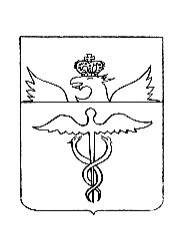 Совет народных депутатовБутурлиновского городского поселенияБутурлиновского муниципального районаВоронежской областиР Е Ш Е Н И Еот 01.10.2020 № 11       г. БутурлиновкаОб инициативе установления предельного (максимального) индекса изменения размера вносимой гражданами платы за коммунальные услуги на 2021 годВ соответствии с пунктом 47 Основ формирования индексов изменения размера платы граждан за коммунальные услуги в Российской Федерации, утвержденных постановлением Правительства РФ от 30.04.2014 №400, рассмотрев обращение муниципального унитарного предприятия «Бутурлиновская теплосеть» от 16.09.2020 г. исх. №115 и с целью улучшения финансовой ситуации МУП «Бутурлиновская теплосеть», Совет народных депутатов Бутурлиновского городского поселения РЕШИЛ:1. Обратиться к губернатору Воронежской области А.В. Гусеву с инициативой об установлении для Бутурлиновского городского поселения Бутурлиновского муниципального района Воронежской области предельного (максимального) индекса изменения размера вносимой гражданами платы за коммунальные услуги на 2021 год в размере 10,0 %.Исходя из установления тарифов для МУП «Бутурлиновская теплосеть» с 01.07.2021 года на тепловую энергию в размере 2732,73 руб./Гкал, на горячее водоснабжение компонент на тепловую энергию в размере 2732,73 руб./Гкал (с учетом НДС). 2. Настоящее решение опубликовать в официальном периодическом печатном издании «Вестник муниципальных правовых актов Бутурлиновского городского поселения Бутурлиновского муниципального района Воронежской области» и разместить на официальном сайте органов местного самоуправления Бутурлиновского городского поселения в информационно-телекоммуникационной сети «Интернет».Глава Бутурлиновскогогородского поселения								Е.Н. Коржова 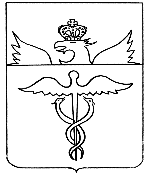 Совет народных депутатовБутурлиновского городского поселенияБутурлиновского муниципального районаВоронежской областиР Е Ш Е Н И Еот 01.10.2020 № 12    г. БутурлиновкаО внесении изменений в программу комплексного развития систем коммунальной инфраструктуры Бутурлиновского городского поселения на период 2015 - 2022 г. г., утвержденную решением Совета народных депутатов Бутурлиновского городского поселения от 30.12.2014 №320В соответствии с Федеральным законом от 06.10.2003 № 131-ФЗ «Об общих принципах организации местного самоуправления в Российской Федерации», постановлением правительства РФ от 14.06.2013 № 502 «Об утверждении требований к программам комплексного развития систем коммунальной инфраструктуры поселений, городских округов», Совет народных депутатов Бутурлиновского городского поселения Р Е Ш И Л:	1. Внести в программу комплексного развития систем коммунальной инфраструктуры Бутурлиновского городского поселения на период 2015 - 2022 г. г., утвержденную решением Совета народных депутатов Бутурлиновского городского поселения от 30.12.2014 №320, следующие изменения:	1.1. в части 1 «Программный документ»:	1.1.1. в разделе 1.1 «Паспорт программы» строку:«»заменить строкой:«»;1.1.2. абзац 1 подраздела 1.2.2 «Теплоснабжение» раздела 1.2 «Характеристика существующего состояния коммунальной инфраструктуры» изложить в следующей редакции:«Услуги теплоснабжения на территории Бутурлиновского городского поселения оказывает МУП «Бутурлиновская теплосеть». Средняя численность сотрудников в организации составляет 82 человека. На обслуживании предприятия находится 27 котельных, установлено 80 котлов различного типа (Универсал-5м – 7 шт., Братск – 2 шт., КВГ-4,65 – 3 шт., КСВа-2,5 – 4 шт., КСВа-1,0 – 6 шт., КСВа-0,63 – 5 шт., КСВа-0,5 – 1 шт., КВа-4,0 – 4 шт., КВа-2,0 – 1 шт., КВа-1,0 – 2 шт., КВа-0,63 – 2 шт., КВа-0,5 – 1 шт., КВа-0,1 – 2 шт., КЧМ-7 Гном – 7 шт., КЧМ-5 – 4 шт., ВТГ-2,5 – 3 шт., Хопер-100 – 26 шт.) общей мощностью 58,93 Гкал/час. Котельная №1 – угольная, остальные на природном газе. Протяженность тепловых сетей в двухтрубном исчислении составляет 9,78 км. Тепловая сеть для горячего водоснабжения, находящаяся в эксплуатационной ответственности предприятия составляет 2,55 км. В организации имеется два тепловых пункта.»;1.1.3. в таблице № 8 «Расчет объема финансирования Программы» подраздела 1.5.1 «Источники инвестиций» раздела 1.5 «Источники инвестиций, тарифы и доступность программы для населения» строки:«»заменить строками:«»;1.2. подраздел 2.1.1 «Теплоснабжение» раздела 2.1 «Характеристика состояния и проблем коммунальной инфраструктуры» части 2 «Обосновывающие материалы к программному документу» изложить в следующей редакции:«2.1.1. ТеплоснабжениеПрограмма включает 5 мероприятий, отражающих следующие актуальные для МУП «Бутурлиновская теплосеть» направления энергосбережения и повышения энергетической эффективности в соответствии с задачами Программы:1. Мероприятие «Замена ламп накаливания на светодиодные лампы». Для освещения помещений котельных используются лампы накаливания мощностью 95 Вт. Использование таких ламп накаливания приводит к значительному перерасходу электрической энергии, поскольку светодиодные лампы, генерирующие аналогичный по мощности световой поток, потребляют в 4 – 9 раз меньше электроэнергии. Соответствие мощностей ламп накаливания и светодиодных ламп приведено в следующей таблице.Преимущества светодиодных ламп:- при включении сразу же работают на полной яркости;- чрезвычайно низкое энергопотребление;- устойчивость к перепадам напряжения;- экологически чистые (не содержат токсичных веществ, таких как ртуть);- длительный срок службы (до 50000 часов);- стойкие к небольшим вибрациям, тряске и толчкам (в отличие от ламп других типов);- большой срок гарантийного периода (в среднем производители дают 2-3 года гарантии, в течении этого срока, можно обменять светодиодную лампу, если она перестанет работать).При работе светодиодные лампы практически не нагреваются. В лампах накаливания лишь 15-20% энергии уходит на освещение, остальная часть улетучивается в виде тепла.Одним из недостатков светодиодов является их сложное производство и, в результате, высокая стоимость. Однако, при сравнении светодиодных ламп с лампой накаливания, ее преимущества неоспоримы, так как их основное преимущество – низкие энергопотери.Поскольку устанавливаются светодиодные лампы в те же цоколи, что и лампы накаливания, переоборудование системы освещения – процесс нетрудоемкий.На объектах предприятия установлено всего 422 осветительных устройства разного типа, в том числе энергосберегающие – 168 шт. и лампы накаливания – 254 шт. Требуется заменить на светодиодные лампы 254 шт. 2. Мероприятие «Замена старых насосов на новые более энергоэффективные».Общее потребление энергоресурсов в немалой степени зависит от насосного оборудования. Циркуляционные насосы в системах отопления и горячего водоснабжения работают фактически круглосуточно, что обусловливает их высокое энергопотребление. Поэтому, в связи с ростом цен на электроэнергию, все большее распространение и актуальность в последнее время получают энергоэффективные насосы. В настоящее время на котельных установлены топливные, солевые, подпиточные, сетевые, котловые насосы марок К 50-32-125, К 65-50-160, К 80-50-200, К 100-65-200, НКУ-90, КМ 45/30, КМ 80/65, К 160/30А и другие с электродвигателями 37 кВт, 30 кВт, 22 кВт, 15 кВт, 7,5 кВт и др., которые по своим техническим характеристикам не соответствуют параметрам работы системы теплоснабжения от котельных. Замена данных насосов на циркуляционные насосы марок Wilo IPL 32/165-3-2, IL 10/165-22, VPS 32-60, DPH 180/340 65Т, DAB К-28/500, ВРН 150/360 80Т и другие той же производительностью, но меньшей мощности потребления обеспечит не только экономию электроэнергии, но и повысит надежность работы системы теплоснабжения.В котельных и тепловых пунктах организации установлено 133 насоса, в том числе 96 насосов соответствующие параметрам системы теплоснабжения и 37 насосов требующие замены. Требуется заменить на энергоэффективные 37 насосов. 3. Мероприятие «Установка частотных преобразователей на оборудование с электрическими двигателями».В котельных эксплуатируется большое количество оборудования (насосы, вентиляторы, дымососы) с асинхронными двигателями разной мощности. Они просты по-своему устройству, удобны в обслуживании и надежнее, чем электродвигатели постоянного тока, благодаря отсутствию подвижных контактов. К основному недостатку можно отнести сложную регулировку скорости вращения традиционными способами. Ликвидировать этот недостаток может преобразователь частоты для асинхронного двигателя, позволяющий плавно регулировать скорость в широком диапазоне.Одновременно с частотой изменяется и подводимое напряжение, что позволяет увеличит КПД и коэффициент мощности электродвигателя. Все это позволяет получить высокие энергетические показатели асинхронных двигателей, продлить срок их эксплуатации.На предприятии оборудование с асинхронными двигателями, практически, все запускаются и работают без преобразователей частоты. Установка частотных преобразователей позволит снизить потери электрической энергии до 20%; уменьшить затраты на текущий ремонт, управление и обслуживание; существенно увеличить срок службы оборудования и обеспечить достоверный контроль за ходом выполнения технологических процессов. Благодаря частотным преобразователям, работа современных асинхронных двигателей отличается высокой эффективностью, устойчивостью и безопасностью. Это особенно важно, поскольку каждый электродвигатель отличается индивидуальными особенностями режима работы. Поэтому оптимизации параметров питания агрегатов с использованием преобразователей частоты придается большое значение. В котельных и тепловых пунктах организации установлено оборудование с электрическими двигателями в количестве 186 шт., в том числе 133 насоса, 53 вентилятора и дымососа. На 11 насосах и 7 вентиляторах установлены частотные преобразователи, на 2 насосах – устройства плавного пуска, на оборудовании в количестве 166 шт. электродвигатели включаются «прямым пуском». Требуется установить (заменить) 168 частотных преобразователя. 4. Мероприятие «Замена чугунных секционных отопительных котлов Универсал-5М на стальные отопительные котлы модели Хопер 100».Энергонезависимые котлы являются наиболее простым в использовании и обслуживании отопительным оборудованием. Для обустройства котельной на таких котлах достаточно провести подключение к системе отопления и дымоходу. То есть наличие подключения электроэнергии необязательно. Настройка и дальнейшее управление осуществляется гораздо проще, чем котлами, имеющими электронные интерфейсы. Достаточно провести первоначальную настройку в начале отопительного сезона и потом лишь регулировать температуру теплоносителя в системе. Высокая эффективность, которую показывают энергонезависимые котлы отопления в эксплуатации, доказана многолетним стажем применения, а также лабораторными исследованиями. Газовые энергонезависимые котлы Хопер с РГУ являются одними из лучших котлов, предназначенных для работы в условиях отсутствия электроэнергии.Замена чугунных отопительных котлов на стальные позволит сократить потери тепловой энергии и снизить расход газа, т.к. КПД котлов Универсал 5м – 67%, а КПД котлов Хопер 100 – до 92%.В котельных предприятия установлено 80 отопительных котлов различного типа. В частности, в котельной №7, расположенной по адресу: г. Бутурлиновка, ул. Кирова, 3Б, потребителями которой являются школа и детский сад, установлены отопительные котлы в количестве 3-х шт.: чугунные секционные «Универсал 5М» - 2 шт. и стальной КСВа-0,5 – 1 шт.  Требуется заменить в котельной №7, расположенной по адресу: г. Бутурлиновка, ул. Кирова, 3Б, два чугунных секционных отопительных котла «Универсал 5М» на три стальных отопительных котла Хопер 100. 5. Мероприятие «Замена старых кожухотрубчатых теплообменников на новые пластинчатые теплообменники».Теплообменник – прибор, главная функция которого заключается в передаче тепловой энергии от одной рабочей среды к другой. Теплообменное оборудование в системе отопления позволяет значительно снизить расход ресурсов и добиться высокой степени контроля и регулировки процесса.Самыми популярными на сегодняшний день теплообменными аппаратами признаны пластинчатые установки. Пластинчатые теплообменники долговечны, надежны, просты в обслуживании, ремонтопригодны. Эти преимущества достигаются за счет того, что:- сложная форма поверхности теплообмена обеспечивает турбулентное движение сред в каналах, что снижает темп отложения загрязнений на стенках каналов;- конструкция аппарата способствует самоочищению каналов от отложений;- материал поверхности теплообмена – нержавеющая сталь; вероятность возникновения перетоков между рабочими средами низка;- долговечность и надежность ограничены коррозионной стойкостью деталей, а коррозионная стойкость нержавеющей стали очень высока;- периодические химические промывки или механическая очистка требуются реже, чем очистка трубчатых аппаратов;- провести механическую очистку разборного аппарата гораздо проще, чем трубчатого, аппараты просты в обслуживании;- разборные аппараты обладают высокой ремонтопригодностью. Любая пластина или прокладка легко заменяется в случае необходимости;- площадь поверхности теплообмена может быть изменена (увеличена или уменьшена) в случае изменения тепловой нагрузки или температурного режима.Габариты пластинчатых теплообменников по сравнению с кожухотрубчатыми невелики:- при равных тепловых нагрузках габариты в 2 – 10 раз ниже, чем у кожухотрубчатых аппаратов;- значительные тепловые нагрузки обеспечиваются одним теплообменником.Замена кожухотрубчатых теплообменников на пластинчатые теплообменники обеспечит более высокое энергосбережение и высокую эффективность: - высокий коэффициент теплопередачи (в 2-4 раза выше, чем в кожухотрубчатых теплообменниках), создаваемый за счет сложной формы поверхности теплообмена;- эффективно отбирают тепло от теплоносителя и передают нагреваемой среде, теплоноситель используется эффективно; - требуемая тепловая нагрузка достигается при меньшем температурном напоре; - требуемая тепловая нагрузка достигается при меньшем расходе теплоносителя. В организации установлено 25 теплообменников, в том числе 11 кожухотрубчатых и 14 пластинчатых. Из 11-ти кожухотрубчатых теплообменников 4 используются для собственных нужд котельных и 7 для потребителей тепловой энергии. Все эти 7 кожухотрубчатых теплообменников находятся в котельной и тепловых пунктах системы теплоснабжения котельной №2, расположенной по адресу: Воронежская обл., г. Бутурлиновка, ул. Дорожная, 19А, на которую доля вырабатываемой тепловой энергии к общей выработке приходится в размере 25%. Требуется установить и (или) заменить 7 кожухотрубчатых теплообменников на 6 пластинчатых, тем самым планируется снизить в 3 раза потери тепловой энергии, вырабатываемой котельной №2. ».2. Опубликовать настоящее решение в официальном периодическом печатном издании «Вестник муниципальных правовых актов Бутурлиновского городского поселения Бутурлиновского муниципального района Воронежской области» и разместить на официальном сайте органов местного самоуправления Бутурлиновского городского поселения Бутурлиновского муниципального района Воронежской области в информационно-телекоммуникационной сети «Интернет».3. Настоящее решение вступает в силу с момента его опубликования.Глава Бутурлиновскогогородского поселения								Е.Н. КоржоваИнформационное сообщение1. Решением Совета народных депутатов Бутурлиновского городского поселения Бутурлиновского муниципального района Воронежской области от 01.10.2020 г. № 09 объявлен конкурс на замещение вакантной должности муниципальной службы главы администрации Бутурлиновского городского поселения Бутурлиновского муниципального района Воронежской области.2. К кандидатам на должность главы администрации предъявляются следующие квалификационные требования:- наличие высшего образования;- знание Конституции Российской Федерации, федерального и областного законодательства по вопросам местного самоуправления и муниципальной службы, федерального, областного законодательства и иных нормативных правовых актов по профилю деятельности, стратегических программных документов, определяющих политику развития Российской Федерации, Воронежской области, муниципального образования по профилю деятельности;- знание основ государственного и муниципального управления;- знание нормативных правовых документов, регламентирующих служебную деятельность;- навыки владения современными средствами, методами и технологией работы с информацией;- навыки работы с документами (составление, оформление, анализ, ведение и хранение документации, и иные практические навыки работы с документами);- навыки саморазвития и организации личного труда;- навыки планирования рабочего времени;- коммуникативные навыки;- не менее двух лет стажа муниципальной службы или стажа работы по специальности, направлению подготовки;- знание законодательства по профилю деятельности, программных документов, определяющих развитие муниципального образования, личностных и деловых качеств муниципальных служащих, замещающих муниципальные должности главной группы в органе местного самоуправления, основ информационного, документационного, финансового обеспечения и иных сфер деятельности органа местного самоуправления;- наличие навыков: перспективного планирования и координирования управленческой деятельности, организации разработки программных документов, определяющих развитие муниципального образования, организации деятельности подчиненных подразделений и должностных лиц по выполнению поставленных задач и исполнению планов; принятия управленческих решений; аналитической работы, нормотворческой деятельности; осуществления контроля; ведения деловых переговоров; разрешения конфликтов; определения мотивации поведения подчиненных; публичных выступлений; взаимодействия со средствами массовой информации; подготовки ответов на обращения и жалобы граждан; организации личного приема граждан и подчиненных; организации профессиональной подготовки подчиненных подразделений и должностных лиц; проведения занятий (совещаний-семинаров) по актуальным проблемам развития местного самоуправления, служебной деятельности подчиненных муниципальных служащих и других работников; организации взаимодействия с органами государственной власти Воронежской области, с иными должностными лицами; других навыков, необходимых для исполнения должностных обязанностей.Соответствие кандидата указанным требованиям устанавливается конкурсной комиссией при проведении конкурса на замещение должности главы администрации Бутурлиновского городского поселения Бутурлиновского муниципального района Воронежской области.3. Проведение конкурса назначено на 17.11.2020 года в 11 часов 00 минут в актовом зале здания администрации Бутурлиновского городского поселения Бутурлиновского муниципального района Воронежской области по адресу: Воронежская область, г. Бутурлиновка, пл. Воли, 1.4. Документы, необходимые для участия в конкурсе, принимаются с 03.10.2020 года по 01.11.2020 года по адресу: Воронежская область, г. Бутурлиновка, пл. Воли, 1, здание администрации Бутурлиновского городского поселения, кабинет № 7, приемные дни: понедельник - пятница: 8.00 - 17.00, перерыв 12.00 - 13.00. Выходные дни: суббота, воскресенье, контактный телефон 8 (47361) 2-16-75.5. Для участия в Конкурсе кандидат должен представить в конкурсную комиссию следующие документы:- личное заявление;- собственноручно заполненную и подписанную анкету по форме, установленной уполномоченным Правительством Российской Федерации федеральным органом исполнительной власти;- 2 фотографии 4х6 без уголка;- копию паспорта (документ предъявляется лично по прибытии на Конкурс);- копию трудовой книжки;- копии документов об образовании; - копию свидетельства о постановке физического лица на учет в налоговом органе по месту жительства на территории Российской Федерации;- копии документов воинского учета - для граждан, пребывающих в запасе, и лиц, подлежащих призыву на военную службу;- заключение медицинской организации об отсутствии заболевания, препятствующего поступлению на муниципальную службу по форме, утвержденной Приказом Минздравсоцразвития РФ от 14.12.2009 № 984н «Об утверждении Порядка прохождения диспансеризации государственными гражданскими служащими Российской Федерации и муниципальными служащими, перечня заболеваний, препятствующих поступлению на государственную гражданскую службу Российской Федерации и муниципальную службу или ее прохождению, а также формы заключения медицинского учреждения»;- сведения о доходах за год, предшествующий году поступления на муниципальную службу, об имуществе и обязательствах имущественного характера (по форме, утвержденной Указом Президента РФ от 23.06.2014 №460);- копию страхового свидетельства обязательного пенсионного страхования;- сведения об адресах сайтов и (или) страниц сайтов в информационно-телекоммуникационной сети "Интернет", на которых гражданином, изъявившим желание принять участие в Конкурсе, размещалась общедоступная информация, а также данные, позволяющие его идентифицировать, за три календарных года, предшествующих году поступления на муниципальную службу;- справку о наличии (отсутствии) судимости и (или) факта уголовного преследования либо о прекращении уголовного преследования по реабилитирующим основаниям, выданную в порядке и по форме, которые устанавливаются федеральным органом исполнительной власти, осуществляющим функции по выработке и реализации государственной политики и нормативно-правовому регулированию в сфере внутренних дел,- иные материалы и документы (или их копии), характеризующие его профессиональную подготовку (представляются по усмотрению гражданина).Копии указанных документов подаются либо нотариально заверенные, либо при предъявлении подлинника документа. В этом случае их подлинность проверяется и заверяется секретарем конкурсной комиссии, осуществляющим прием документов.6. Несвоевременное представление документов, представление их в неполном объеме или с нарушением правил оформления без уважительной причины могут служить основанием для отказа претенденту в их приеме. С текстом контракта, заключаемого с победителем конкурса, можно ознакомиться при подаче документов по адресу: Воронежская область, г. Бутурлиновка, пл. Воли, 1, каб. № 7 либо на официальном сайте органов местного самоуправления Бутурлиновского городского поселения в информационно-телекоммуникационной сети «Интернет» в подразделе «Нормативные акты» раздела «Законодательство».ИНФОРМАЦИОННОЕ СООБЩЕНИЕРешением Совета народных депутатов Бутурлиновского городского поселения от 01.10.2020 №10 «О проекте изменений и дополнений в Устав Бутурлиновского городского поселения Бутурлиновского муниципального района Воронежской области» проведение публичных слушаний по проекту изменений и дополнений в Устав Бутурлиновского городского поселения Бутурлиновского муниципального района Воронежской области назначено на 10 ноября 2020 г. в 14 часов 00 мин. в администрации Бутурлиновского городского поселения Бутурлиновского муниципального района по адресу: 397500, Российская Федерация, Воронежская область, город Бутурлиновка, площадь Воли, 1.Граждане, зарегистрированные в Бутурлиновском городском поселении, обладающие активным избирательным правом, представители политических партий, общественных объединений и некоммерческих организаций, предприятий и учреждений всех форм собственности, расположенных на территории Бутурлиновского городского поселения, имеют право: - ознакомиться с проектом изменений и дополнений в Устав Бутурлиновского городского поселения Бутурлиновского муниципального района; - направить (представить) замечания и предложения по проекту изменений и дополнений в Устав;- принять участие в публичных слушаниях по проекту изменений и дополнений в Устав Бутурлиновского городского поселения.Замечания и предложения, представленные нарочно или направленные по почте, принимаются к рассмотрению в течение 30 дней со дня обнародования на территории Бутурлиновского городского поселения проекта изменений и дополнений в Устав Бутурлиновского городского поселения по адресу: 397500, Российская Федерация, Воронежская область, город Бутурлиновка, площадь Воли, 1 – начальником сектора администрации Бутурлиновского городского поселения Л.А. Рачковой. По данному вопросу в рабочее время желающие могут ознакомиться с проектом изменений и дополнений в Устав Бутурлиновского городского поселения Бутурлиновского муниципального района Воронежской области.Поступившие замечания и предложения рассматриваются оргкомитетом открыто и гласно с приглашением для участия в рассмотрении лиц, направивших замечания и предложения.Председатель избирательной комиссии Бутурлиновского городского поселения района									О.В. Емцева                                                                                                                         Утверждаю:                                                           Глава администрации Бутурлиновского городского поселения                                                                                                          _________________ А.В. Головков                                                                                                                                       «28» сентября 2020 г.ПРОТОКОЛо признании конкурса по отбору управляющейорганизации для управления многоквартирным домомнесостоявшимсяг. Бутурлиновка					                             от «28» сентября 2020 г.	1. Организатор конкурса по отбору управляющей организации для управления многоквартирным домом администрация Бутурлиновского городского поселения Бутурлиновского муниципального района Воронежской области.	2. Объекты конкурса – общее имущество собственников помещений в многоквартирных домах Бутурлиновского городского поселения:Лот № 1 жилой дом по адресу: Воронежская область, Бутурлиновский район, г. Бутурлиновка, улица Дзержинского,  дом 7.	Дата начала приема заявок: «31» августа 2020 г.	Дата окончания приема заявок: «25» сентября 2020 г.	3. Мы члены конкурсной комиссии по проведению открытого конкурса по отбору управляющей организации для управления многоквартирным домом:- председатель комиссии заместитель главы администрации Бутурлиновского городского поселения Бутков Е.Н.;- заместитель председателя комиссии директор МКУ «Управление городского хозяйства»  Акиньшина Г.И.;- секретарь комиссии старший инженер по производственной работе МКУ «Управление городского хозяйства» Дроздов А.В.;члены комиссии: 	-  главный специалист администрации Бутурлиновского городского поселения Муренец Д.В.;     -  старший инженер по вопросам ЖКХ МКУ «Управление городского хозяйства» Прохоренко С.М.составили настоящий протокол о том, что на момент окончания приема заявок «25» сентября 2020 г. на участие в конкурсе не поступило ни одной заявки.	4.В связи с тем, что до начала процедуры вскрытия конвертов с заявками на участие в конкурсе по отбору управляющей организации для управления многоквартирным домом не подана ни одна заявка, признать открытый конкурс не состоявшимся.Настоящий протокол составлен в двух экземплярах на 1 листе.Председатель конкурсной комиссии:                                         ____________ Бутков Е.Н.Заместитель председателя конкурсной комиссии:                    ________ Акиньшина Г.И.Секретарь комиссии:                                                                  ____________ Дроздов А.В.Члены комиссии:                                                                        ____________ Муренец Д.В.                                                                                                      _________ Прохоренко С.М.                                                                                                                         Утверждаю:                                                           Глава администрации Бутурлиновского городского поселения                                                                                                          _________________ А.В. Головков                                                                                                                                       «28» сентября 2020 г.ПРОТОКОЛо признании конкурса по отбору управляющейорганизации для управления многоквартирным домомнесостоявшимсяг. Бутурлиновка					                             от «28» сентября 2020 г.	1. Организатор конкурса по отбору управляющей организации для управления многоквартирным домом администрация Бутурлиновского городского поселения Бутурлиновского муниципального района Воронежской области.	2. Объекты конкурса – общее имущество собственников помещений в многоквартирных домах Бутурлиновского городского поселения:Лот № 1 жилой дом по адресу: Воронежская область, Бутурлиновский район, г. Бутурлиновка, площадь Воли д. 15.	Дата начала приема заявок: «31» августа 2020 г.	Дата окончания приема заявок: «25» сентября 2020 г.	3. Мы члены конкурсной комиссии по проведению открытого конкурса по отбору управляющей организации для управления многоквартирным домом:- председатель комиссии заместитель главы администрации Бутурлиновского городского поселения Бутков Е.Н.;- заместитель председателя комиссии директор МКУ «Управление городского хозяйства»  Акиньшина Г.И.;- секретарь комиссии старший инженер по производственной работе МКУ «Управление городского хозяйства» Дроздов А.В.;члены комиссии: 	-  главный специалист администрации Бутурлиновского городского поселения Муренец Д.В.;     -  старший инженер по вопросам ЖКХ МКУ «Управление городского хозяйства» Прохоренко С.М. составили настоящий протокол о том, что на момент окончания приема заявок «25» сентября 2020 г. на участие в конкурсе не поступило ни одной заявки.	4.В связи с тем, что до начала процедуры вскрытия конвертов с заявками на участие в конкурсе по отбору управляющей организации для управления многоквартирным домом не подана ни одна заявка, признать открытый конкурс не состоявшимся.Настоящий протокол составлен в двух экземплярах на 1 листе.Председатель конкурсной комиссии:                                         ____________ Бутков Е.Н.Заместитель председателя конкурсной комиссии:                    ________ Акиньшина Г.И.Секретарь комиссии:                                                                  ____________ Дроздов А.В.Члены комиссии:                                                                        ____________ Муренец Д.В.                                                                                                      _________ Прохоренко С.М.                                                                                                                         Утверждаю:                                                           Глава администрации Бутурлиновского городского поселения                                                                                                          _________________ А.В. Головков                                                                                                                                                                                                                   «28» сентября 2020 г.ПРОТОКОЛо признании конкурса по отбору управляющейорганизации для управления многоквартирным домомнесостоявшимсяг. Бутурлиновка					                             от «28» сентября 2020 г.	1. Организатор конкурса по отбору управляющей организации для управления многоквартирным домом администрация Бутурлиновского городского поселения Бутурлиновского муниципального района Воронежской области.	2. Объекты конкурса – общее имущество собственников помещений в многоквартирных домах Бутурлиновского городского поселения:Лот № 1 жилой дом по адресу: Воронежская область, Бутурлиновский район, г. Бутурлиновка, переулок 9 января д. 15.	Дата начала приема заявок: «31» августа 2020 г.	Дата окончания приема заявок: «25» сентября 2020 г.	3. Мы члены конкурсной комиссии по проведению открытого конкурса по отбору управляющей организации для управления многоквартирным домом:- председатель комиссии заместитель главы администрации Бутурлиновского городского поселения Бутков Е.Н.;- заместитель председателя комиссии директор МКУ «Управление городского хозяйства»  Акиньшина Г.И.;- секретарь комиссии старший инженер по производственной работе МКУ «Управление городского хозяйства» Дроздов А.В.;члены комиссии: 	-  главный специалист администрации Бутурлиновского городского поселения Муренец Д.В.;     -  старший инженер по вопросам ЖКХ МКУ «Управление городского хозяйства» Прохоренко С.М.составили настоящий протокол о том, что на момент окончания приема заявок «25» сентября 2020 г. на участие в конкурсе не поступило ни одной заявки.	4.В связи с тем, что до начала процедуры вскрытия конвертов с заявками на участие в конкурсе по отбору управляющей организации для управления многоквартирным домом не подана ни одна заявка, признать открытый конкурс не состоявшимся.Настоящий протокол составлен в двух экземплярах на 1 листе.Председатель конкурсной комиссии:                                         ____________ Бутков Е.Н.Заместитель председателя конкурсной комиссии:                    ________ Акиньшина Г.И.Секретарь комиссии:                                                                  ____________ Дроздов А.В.Члены комиссии:                                                                        ____________ Муренец Д.В.                                                                                                      _________ Прохоренко С.М.                                                                                                                         Утверждаю:                                                           Глава администрации Бутурлиновского городского поселения                                                                                                          _________________ А.В. Головков                                                                                                                                       «28» сентября 2020 г.ПРОТОКОЛо признании конкурса по отбору управляющейорганизации для управления многоквартирным домомнесостоявшимсяг. Бутурлиновка					                             от «28» сентября 2020 г.	1. Организатор конкурса по отбору управляющей организации для управления многоквартирным домом администрация Бутурлиновского городского поселения Бутурлиновского муниципального района Воронежской области.	2. Объекты конкурса – общее имущество собственников помещений в многоквартирных домах Бутурлиновского городского поселения:Лот № 1 жилой дом по адресу: Воронежская область, Бутурлиновский район, г. Бутурлиновка, переулок Тимирязева д. 15.	Дата начала приема заявок: «31» августа 2020 г.	Дата окончания приема заявок: «25» сентября 2020 г.	3. Мы члены конкурсной комиссии по проведению открытого конкурса по отбору управляющей организации для управления многоквартирным домом:- председатель комиссии заместитель главы администрации Бутурлиновского городского поселения Бутков Е.Н.;- заместитель председателя комиссии директор МКУ «Управление городского хозяйства»  Акиньшина Г.И.;- секретарь комиссии старший инженер по производственной работе МКУ «Управление городского хозяйства» Дроздов А.В.;члены комиссии: 	-  главный специалист администрации Бутурлиновского городского поселения Муренец Д.В.;     -  старший инженер по вопросам ЖКХ МКУ «Управление городского хозяйства» Прохоренко С.М.составили настоящий протокол о том, что на момент окончания приема заявок «25» сентября 2020 г. на участие в конкурсе не поступило ни одной заявки.	4.В связи с тем, что до начала процедуры вскрытия конвертов с заявками на участие в конкурсе по отбору управляющей организации для управления многоквартирным домом не подана ни одна заявка, признать открытый конкурс не состоявшимся.Настоящий протокол составлен в двух экземплярах на 1 листе.Председатель конкурсной комиссии:                                         ____________ Бутков Е.Н.Заместитель председателя конкурсной комиссии:                    ________ Акиньшина Г.И.Секретарь комиссии:                                                                  ____________ Дроздов А.В.Члены комиссии:                                                                        ____________ Муренец Д.В.                                                                                                      _________ Прохоренко С.М.                                                                                                                         Утверждаю:                                                           Глава администрации Бутурлиновского городского поселения                                                                                                          _________________ А.В. Головков                                                                                                                                       «29» сентября 2020 г.ПРОТОКОЛо признании конкурса по отбору управляющейорганизации для управления многоквартирным домомнесостоявшимсяг. Бутурлиновка					                             от «29» сентября 2020 г.	1. Организатор конкурса по отбору управляющей организации для управления многоквартирным домом администрация Бутурлиновского городского поселения Бутурлиновского муниципального района Воронежской области.	2. Объекты конкурса – общее имущество собственников помещений в многоквартирных домах Бутурлиновского городского поселения:Лот № 1 жилой дом по адресу: Воронежская область, Бутурлиновский район, г. Бутурлиновка, улица Красная,  дом 21.	Дата начала приема заявок: «01» сентября 2020 г.	Дата окончания приема заявок: «26» сентября 2020 г.	3. Мы члены конкурсной комиссии по проведению открытого конкурса по отбору управляющей организации для управления многоквартирным домом:- председатель комиссии заместитель главы администрации Бутурлиновского городского поселения Бутков Е.Н.;- заместитель председателя комиссии директор МКУ «Управление городского хозяйства»  Акиньшина Г.И.;- секретарь комиссии старший инженер по производственной работе МКУ «Управление городского хозяйства» Дроздов А.В.;члены комиссии: 	-  главный специалист администрации Бутурлиновского городского поселения Муренец Д.В.;     -  старший инженер по вопросам ЖКХ МКУ «Управление городского хозяйства» Прохоренко С.М.составили настоящий протокол о том, что на момент окончания приема заявок «26» сентября 2020 г. на участие в конкурсе не поступило ни одной заявки.	4.В связи с тем, что до начала процедуры вскрытия конвертов с заявками на участие в конкурсе по отбору управляющей организации для управления многоквартирным домом не подана ни одна заявка, признать открытый конкурс не состоявшимся.Настоящий протокол составлен в двух экземплярах на 1 листе.Председатель конкурсной комиссии:                                         ____________ Бутков Е.Н.Заместитель председателя конкурсной комиссии:                    ________ Акиньшина Г.И.Секретарь комиссии:                                                                  ____________ Дроздов А.В.Члены комиссии:                                                                        ____________ Муренец Д.В.                                                                                                      _________ Прохоренко С.М.                                                                                                                         Утверждаю:                                                           Глава администрации Бутурлиновского городского поселения                                                                                                          _________________ А.В. Головков                                                                                                                                       «29» сентября 2020 г.ПРОТОКОЛо признании конкурса по отбору управляющейорганизации для управления многоквартирным домомнесостоявшимсяг. Бутурлиновка					                             от «29» сентября 2020 г.	1. Организатор конкурса по отбору управляющей организации для управления многоквартирным домом администрация Бутурлиновского городского поселения Бутурлиновского муниципального района Воронежской области.	2. Объекты конкурса – общее имущество собственников помещений в многоквартирных домах Бутурлиновского городского поселения:Лот № 1 жилой дом по адресу: Воронежская область, Бутурлиновский район, г. Бутурлиновка, улица Маяковского,  дом 4.	Дата начала приема заявок: «01» сентября 2020 г.	Дата окончания приема заявок: «26» сентября 2020 г.	3. Мы члены конкурсной комиссии по проведению открытого конкурса по отбору управляющей организации для управления многоквартирным домом:- председатель комиссии заместитель главы администрации Бутурлиновского городского поселения Бутков Е.Н.;- заместитель председателя комиссии директор МКУ «Управление городского хозяйства»  Акиньшина Г.И.;- секретарь комиссии старший инженер по производственной работе МКУ «Управление городского хозяйства» Дроздов А.В.;члены комиссии: 	-  главный специалист администрации Бутурлиновского городского поселения Муренец Д.В.;     -  старший инженер по вопросам ЖКХ МКУ «Управление городского хозяйства» Прохоренко С.М.составили настоящий протокол о том, что на момент окончания приема заявок «26» сентября 2020 г. на участие в конкурсе не поступило ни одной заявки.	4.В связи с тем, что до начала процедуры вскрытия конвертов с заявками на участие в конкурсе по отбору управляющей организации для управления многоквартирным домом не подана ни одна заявка, признать открытый конкурс не состоявшимся.Настоящий протокол составлен в двух экземплярах на 1 листе.Председатель конкурсной комиссии:                                         ____________ Бутков Е.Н.Заместитель председателя конкурсной комиссии:                    ________ Акиньшина Г.И.Секретарь комиссии:                                                                  ____________ Дроздов А.В.Члены комиссии:                                                                        ____________ Муренец Д.В.                                                                                                      _________ Прохоренко С.М.                                                                                                                         Утверждаю:                                                           Глава администрации Бутурлиновского городского поселения                                                                                                          _________________ А.В. Головков                                                                                                                                       "01" октября 2020 г.ПРОТОКОЛ о признании конкурса по отбору управляющей организации для управления многоквартирными домаминесостоявшимисяг. Бутурлиновка					                             от "01" октября 2020 г.	1. Организатор конкурса по отбору управляющей организации для управления многоквартирными домами администрация Бутурлиновского городского поселения Бутурлиновского муниципального района Воронежской области.	2. Объекты конкурса – общее имущество собственников помещений в многоквартирных домах Бутурлиновского городского поселения:Лот № 1 жилой дом по адресу: Воронежская область, Бутурлиновский район, г. Бутурлиновка, улица 3 Интернационала,  дом 10.	Дата начала приема заявок: «02» сентября 2020 г.	Дата окончания приема заявок: «28» сентября 2020 г.	3. Мы члены конкурсной комиссии по проведению открытого конкурса по отбору управляющей организации для управления многоквартирным домом:- председатель комиссии заместитель главы администрации Бутурлиновского городского поселения Бутков Е.Н.;- заместитель председателя комиссии директор МКУ «Управление городского хозяйства»  Акиньшина Г.И.;- секретарь комиссии старший инженер по производственной работе МКУ «Управление городского хозяйства» Дроздов А.В.;члены комиссии: 	-  главный специалист администрации Бутурлиновского городского поселения Муренец Д.В.;	-  старший инженер по вопросам ЖКХ МКУ «Управление городского хозяйства» Прохоренко С.М.составили настоящий протокол о том, что на момент окончания приема заявок «28» сентября 2020 г. на участие в конкурсе не поступило ни одной заявки.     4. В связи с тем, что до начала процедуры вскрытия конвертов с заявками на участие в конкурсе по отбору управляющих организаций для управления многоквартирными домами не подана ни одна заявка, признать открытые конкурсы несостоявшимися.Настоящий протокол составлен в двух экземпляров на 1 листе.Председатель конкурсной комиссии:                                         ____________ Бутков Е.Н.Заместитель председателя конкурсной комиссии:                    ________ Акиньшина Г.И.Секретарь комиссии:                                                                  ____________ Дроздов А.В.Члены комиссии:                                                                        ____________ Муренец Д.В.                                                                                                         _________ Прохоренко С.М.                                                                                                                         Утверждаю:                                                           Глава администрации Бутурлиновского городского поселения                                                                                                          _________________ А.В. Головков                                                                                                                                       "01" октября 2020 г.ПРОТОКОЛ о признании конкурса по отбору управляющей организации для управления многоквартирными домаминесостоявшимисяг. Бутурлиновка					                             от "01" октября 2020 г.	1. Организатор конкурса по отбору управляющей организации для управления многоквартирными домами администрация Бутурлиновского городского поселения Бутурлиновского муниципального района Воронежской области.	2. Объекты конкурса – общее имущество собственников помещений в многоквартирных домах Бутурлиновского городского поселения:Лот № 1 жилой дом по адресу: Воронежская область, Бутурлиновский район, г. Бутурлиновка, улица Дорожная,  дом 43.	Дата начала приема заявок: «02» сентября 2020 г.	Дата окончания приема заявок: «28» сентября 2020 г.	3. Мы члены конкурсной комиссии по проведению открытого конкурса по отбору управляющей организации для управления многоквартирным домом:- председатель комиссии заместитель главы администрации Бутурлиновского городского поселения Бутков Е.Н.;- заместитель председателя комиссии директор МКУ «Управление городского хозяйства»  Акиньшина Г.И.;- секретарь комиссии старший инженер по производственной работе МКУ «Управление городского хозяйства» Дроздов А.В.;члены комиссии: 	-  главный специалист администрации Бутурлиновского городского поселения Муренец Д.В.;	-  старший инженер по вопросам ЖКХ МКУ «Управление городского хозяйства» Прохоренко С.М.составили настоящий протокол о том, что на момент окончания приема заявок «28» сентября 2020 г. на участие в конкурсе не поступило ни одной заявки.     4. В связи с тем, что до начала процедуры вскрытия конвертов с заявками на участие в конкурсе по отбору управляющих организаций для управления многоквартирными домами не подана ни одна заявка, признать открытые конкурсы несостоявшимися.Настоящий протокол составлен в двух экземпляров на 1 листе.Председатель конкурсной комиссии:                                         ____________ Бутков Е.Н.Заместитель председателя конкурсной комиссии:                    ________ Акиньшина Г.И.Секретарь комиссии:                                                                  ____________ Дроздов А.В.Члены комиссии:                                                                        ____________ Муренец Д.В.                                                                                                      _________ Прохоренко С.М.                                                                                                                         Утверждаю:                                                           Глава администрации Бутурлиновского городского поселения                                                                                                          _________________ А.В. Головков                                                                                                                                       "01" октября 2020 г.ПРОТОКОЛо признании конкурса по отбору управляющейорганизации для управления многоквартирным домомнесостоявшимсяг. Бутурлиновка					                             от "01" октября 2020 г.	1. Организатор конкурса по отбору управляющей организации для управления многоквартирным домом администрация Бутурлиновского городского поселения Бутурлиновского муниципального района Воронежской области.	2. Объекты конкурса – общее имущество собственников помещений в многоквартирных домах Бутурлиновского городского поселения:Лот № 1 жилой дом по адресу: Воронежская область, Бутурлиновский район, г. Бутурлиновка, улица Рабочая,  дом 80.	Дата начала приема заявок: «02» сентября 2020 г.	Дата окончания приема заявок: «28» сентября 2020 г.	3. Мы члены конкурсной комиссии по проведению открытого конкурса по отбору управляющей организации для управления многоквартирным домом:- председатель комиссии заместитель главы администрации Бутурлиновского городского поселения Бутков Е.Н.;- заместитель председателя комиссии директор МКУ «Управление городского хозяйства»  Акиньшина Г.И.;- секретарь комиссии старший инженер по производственной работе МКУ «Управление городского хозяйства» Дроздов А.В.;члены комиссии: 	-  главный специалист администрации Бутурлиновского городского поселения Муренец Д.В.;     -  старший инженер по вопросам ЖКХ МКУ «Управление городского хозяйства» Прохоренко С.М.составили настоящий протокол о том, что на момент окончания приема заявок «28» сентября 2020 г. на участие в конкурсе не поступило ни одной заявки.	4.В связи с тем, что до начала процедуры вскрытия конвертов с заявками на участие в конкурсе по отбору управляющей организации для управления многоквартирным домом не подана ни одна заявка, признать открытый конкурс не состоявшимся.Настоящий протокол составлен в двух экземплярах на 1 листе.Председатель конкурсной комиссии:                                         ____________ Бутков Е.Н.Заместитель председателя конкурсной комиссии:                    ________ Акиньшина Г.И.Секретарь комиссии:                                                                  ____________ Дроздов А.В.Члены комиссии:                                                                        ____________ Муренец Д.В.                                                                                                      _________ Прохоренко С.М.                                                                                                                         Утверждаю:                                                           Глава администрации Бутурлиновского городского поселения                                                                                                          _________________ А.В. Головков                                                                                                                                       "01" октября 2020 г.ПРОТОКОЛ о признании конкурса по отбору управляющей организации для управления многоквартирными домаминесостоявшимисяг. Бутурлиновка					                             от "01" октября 2020 г.	1. Организатор конкурса по отбору управляющей организации для управления многоквартирными домами администрация Бутурлиновского городского поселения Бутурлиновского муниципального района Воронежской области.	2. Объекты конкурса – общее имущество собственников помещений в многоквартирных домах Бутурлиновского городского поселения:Лот № 1 жилой дом по адресу: Воронежская область, Бутурлиновский район, г. Бутурлиновка, улица Дорожная, д. № 33.	Дата начала приема заявок: «02» сентября 2020 г.	Дата окончания приема заявок: «28» сентября 2020 г.	3. Мы члены конкурсной комиссии по проведению открытого конкурса по отбору управляющей организации для управления многоквартирным домом:- председатель комиссии заместитель главы администрации Бутурлиновского городского поселения Бутков Е.Н.;- заместитель председателя комиссии директор МКУ «Управление городского хозяйства»  Акиньшина Г.И.;- секретарь комиссии старший инженер по производственной работе МКУ «Управление городского хозяйства» Дроздов А.В.;члены комиссии: 	-  главный специалист администрации Бутурлиновского городского поселения Муренец Д.В.;	-  старший инженер по вопросам ЖКХ МКУ «Управление городского хозяйства» Прохоренко С.М.составили настоящий протокол о том, что на момент окончания приема заявок «28» сентября 2020 г. на участие в конкурсе не поступило ни одной заявки.     4. В связи с тем, что до начала процедуры вскрытия конвертов с заявками на участие в конкурсе по отбору управляющих организаций для управления многоквартирными домами не подана ни одна заявка, признать открытые конкурсы несостоявшимися.Настоящий протокол составлен в двух экземпляров на 1 листе.Председатель конкурсной комиссии:                                         ____________ Бутков Е.Н.Заместитель председателя конкурсной комиссии:                    ________ Акиньшина Г.И.Секретарь комиссии:                                                                  ____________ Дроздов А.В.Члены комиссии:                                                                        ____________ Муренец Д.В.                                                                                                      _________ Прохоренко С.М.                                                                                                                         Утверждаю:                                                           Глава администрации Бутурлиновского городского поселения                                                                                                          _________________ А.В. Головков                                                                                                                                "01" октября 2020 г.ПРОТОКОЛ о признании конкурса по отбору управляющей организации для управления многоквартирными домаминесостоявшимисяг. Бутурлиновка					                             от "01" октября 2020 г.	1. Организатор конкурса по отбору управляющей организации для управления многоквартирными домами администрация Бутурлиновского городского поселения Бутурлиновского муниципального района Воронежской области.	2. Объекты конкурса – общее имущество собственников помещений в многоквартирных домах Бутурлиновского городского поселения:Лот № 1 жилой дом по адресу: Воронежская область, Бутурлиновский район, г. Бутурлиновка, улица Карла Маркса,  дом 22.	Дата начала приема заявок: «02» сентября 2020 г.	Дата окончания приема заявок: «28» сентября 2020 г.	3. Мы члены конкурсной комиссии по проведению открытого конкурса по отбору управляющей организации для управления многоквартирным домом:- председатель комиссии заместитель главы администрации Бутурлиновского городского поселения Бутков Е.Н.;- заместитель председателя комиссии директор МКУ «Управление городского хозяйства»  Акиньшина Г.И.;- секретарь комиссии старший инженер по производственной работе МКУ «Управление городского хозяйства» Дроздов А.В.;члены комиссии: 	-  главный специалист администрации Бутурлиновского городского поселения Муренец Д.В.;	-  старший инженер по вопросам ЖКХ МКУ «Управление городского хозяйства» Прохоренко С.М.составили настоящий протокол о том, что на момент окончания приема заявок «28» сентября 2020 г. на участие в конкурсе не поступило ни одной заявки.     4. В связи с тем, что до начала процедуры вскрытия конвертов с заявками на участие в конкурсе по отбору управляющих организаций для управления многоквартирными домами не подана ни одна заявка, признать открытые конкурсы несостоявшимися.Настоящий протокол составлен в двух экземпляров на 1 листе.Председатель конкурсной комиссии:                                         ____________ Бутков Е.Н.Заместитель председателя конкурсной комиссии:                    ________ Акиньшина Г.И.Секретарь комиссии:                                                                  ____________ Дроздов А.В.Члены комиссии:                                                                        ____________ Муренец Д.В.                                                                                                      _________ Прохоренко С.М.Совет народных депутатовБутурлиновского городского поселенияБутурлиновского муниципального районаВоронежской областиРаспоряжениеот 01.10.2020 г. № 02        г. БутурлиновкаО комиссии по обнародованию муниципальных правовых актов Бутурлиновского городского поселения Бутурлиновского муниципального района Воронежской областиВ соответствии с Федеральным законом от 06.10.2003 № 131-ФЗ «Об общих принципах организации местного самоуправления в Российской Федерации», Уставом Бутурлиновского городского поселения, решением Совета народных депутатов Бутурлиновского городского поселения от 28.06.2018 № 177 «Об утверждении Положения о порядке проведения публичных слушаний и общественных обсуждений на территории Бутурлиновского городского поселения Бутурлиновского муниципального района Воронежской области»:1. Образовать комиссию по обнародованию муниципальных правовых актов Бутурлиновского городского поселения Бутурлиновского муниципального района Воронежской области в следующем составе: Председатель комиссии:Коржова Е.Н. - глава Бутурлиновского городского поселения;Члены комиссии:Горлов И.А. – депутат Совета народных депутатов Бутурлиновского городского поселения;Доброквашин Д.В. - депутат Совета народных депутатов Бутурлиновского городского поселения;Павленко Д.Д. - депутат Совета народных депутатов Бутурлиновского городского поселения;Бутков Е.Н. - заместитель главы администрации Бутурлиновского городского поселения (по согласованию);Рачкова Л.А. – начальник сектора по управлению делами, организационной и правовой работе администрации Бутурлиновского городского поселения (по согласованию);Попова Н.В. – заведующая канцелярией администрации Бутурлиновского городского поселения (по согласованию).2. Настоящее распоряжение вступает в силу с момента подписания.Глава Бутурлиновского городского поселения                                                                           Е.Н. Коржова1Постановление администрации Бутурлиновского городского поселения от 30.09.2020 года №491 «О внесении изменений в административный регламент администрации Бутурлиновского городского поселения Бутурлиновского муниципального района Воронежской области по предоставлению муниципальной услуги «Присвоение адреса объекту недвижимости и аннулирование адреса», утвержденный постановлением администрации Бутурлиновского городского поселения от 10.09.2015 №585»2Решение Совета народных депутатов Бутурлиновского городского поселения от 01.10.2020 года №03 «Об избрании главы Бутурлиновского городского поселения Бутурлиновского муниципального района Воронежской области»3Решение Совета народных депутатов Бутурлиновского городского поселения от 01.10.2020 года №05 «Об избрании заместителя председателя Совета народных депутатов Бутурлиновского городского поселения Бутурлиновского муниципального района Воронежской области»4Решение Совета народных депутатов Бутурлиновского городского поселения от 01.10.2020 года №06 «О постоянных комиссиях Совета народных депутатов Бутурлиновского городского поселения Бутурлиновского муниципального района Воронежской области»5Решение Совета народных депутатов Бутурлиновского городского поселения от 01.10.2020 года №07 «О расторжении контракта и освобождении от должности главы администрации Бутурлиновского городского поселения Бутурлиновского муниципального района Воронежской области»6Решение Совета народных депутатов Бутурлиновского городского поселения от 01.10.2020 года №08 «О назначении исполняющего обязанности главы администрации Бутурлиновского городского поселения Бутурлиновского муниципального района Воронежской области»7Решение Совета народных депутатов Бутурлиновского городского поселения от 01.10.2020 года №09 «Об объявлении конкурса на замещение вакантной должности муниципальной службы главы администрации Бутурлиновского городского поселения Бутурлиновского муниципального района Воронежской области»8Решение Совета народных депутатов Бутурлиновского городского поселения от 01.10.2020 года №10 «О проекте изменений и дополнений в Устав Бутурлиновского городского поселения Бутурлиновского муниципального района Воронежской области»9Решение Совета народных депутатов Бутурлиновского городского поселения от 01.10.2020 года №11 «Об инициативе установления предельного (максимального) индекса изменения размера вносимой гражданами платы за коммунальные услуги на 2021 год»10Решение Совета народных депутатов Бутурлиновского городского поселения от 01.10.2020 года №12 «О внесении изменений в программу комплексного развития систем коммунальной инфраструктуры Бутурлиновского городского поселения на период 2015 - 2022 г. г., утвержденную решением Совета народных депутатов Бутурлиновского городского поселения от 30.12.2014 №320»11Информационное сообщение о проведении конкурса на замещение вакантной должности муниципальной службы12Информационное сообщение о проведении публичных слушаний о проекте изменений и дополнений в Устав Бутурлиновского городского поселения Бутурлиновского муниципального района Воронежской области13Сведения о поступлении и расходовании средств избирательных фондов кандидатов на выборах депутатов Совета народных депутатов Бутурлиновского городского поселения Бутурлиновского муниципального района Воронежской области седьмого созыва14Протокол о признании конкурса по отбору управляющей организации для многоквартирного дома №7 по ул. Дзержинского в г.Бутурлиновка несостоявшимся15Протокол о признании конкурса по отбору управляющей организации для многоквартирного дома №15 по пл. Воли в г.Бутурлиновка несостоявшимся16Протокол о признании конкурса по отбору управляющей организации для многоквартирного дома №15 по пер. 9 Января в г.Бутурлиновка несостоявшимся17Протокол о признании конкурса по отбору управляющей организации для многоквартирного дома №15 по пер. Тимирязева в г.Бутурлиновка несостоявшимся18Протокол о признании конкурса по отбору управляющей организации для многоквартирного дома №21 по ул. Красная в г.Бутурлиновка несостоявшимся19Протокол о признании конкурса по отбору управляющей организации для многоквартирного дома №4 по ул. Маяковского в г.Бутурлиновка несостоявшимся20Протокол о признании конкурса по отбору управляющей организации для многоквартирного дома №10 по ул. 3 Интернационала в г.Бутурлиновка несостоявшимся21Протокол о признании конкурса по отбору управляющей организации для многоквартирного дома №43 по ул. Дорожная в г.Бутурлиновка несостоявшимся22Протокол о признании конкурса по отбору управляющей организации для многоквартирного дома №80 по ул. Рабочая в г.Бутурлиновка несостоявшимся23Протокол о признании конкурса по отбору управляющей организации для многоквартирного дома №33 по ул. Дорожная в г.Бутурлиновка несостоявшимся24Протокол о признании конкурса по отбору управляющей организации для многоквартирного дома №22 по ул. Карла Маркса в г.Бутурлиновка несостоявшимся25Распоряжение Совета народных депутатов Бутурлиновского городского поселения Бутурлиновского муниципального района Воронежской области от 01.10.2020 года № 02 «О комиссии по обнародованию муниципальных правовых актов Бутурлиновского городского поселения Бутурлиновского муниципального района Воронежской области»Представитель нанимателяГлава Бутурлиновского городского поселения Бутурлиновского муниципального района Воронежской области_______________________________(фамилия, имя, отчество)Адрес _________________________Подпись ______________Глава администрации______________________________(фамилия, имя, отчество)Паспорт ______ N ______________Выдан ______________________________________________________(кем выдан, дата выдачи)Адрес места жительства______________________________Подпись ________________Коржова Елена Николаевна- глава Бутурлиновского городского поселенияФилатов Виктор Николаевич- депутат Совета народных депутатов Бутурлиновского городского поселения;Гамзина Антонина Петровна- депутат Совета народных депутатов Бутурлиновского городского поселения;Горлов Игорь Алексеевич- депутат Совета народных депутатов Бутурлиновского городского поселения;Рачкова Лилия Александровна- начальник сектора администрации Бутурлиновского городского поселения;Васильева Ирина Владимировна- начальник сектора администрации Бутурлиновского городского поселения;Попова Наталья Васильевна- заведующая канцелярией администрации Бутурлиновского городского поселения.Объемы и источники финансирования ПрограммыОбъем финансирования Программы составляет 145590,44 тыс. руб.в т. ч. по годам:. – 35376,9 тыс. руб.. – 30249,18 тыс. руб.. – 30249,18 тыс. руб.2018 г. – 30249,18 тыс. руб.2019 г. – 6666,0 тыс. руб.2020 г. – 6150,0 тыс. руб.2021 г. – 6150,0 тыс. руб.2022 г. – 500,0 тыс. руб.Источники финансирования:местный бюджет – 31777,51 тыс. руб.областной бюджет - 109552,93 тыс. руб.собственные средства – 4260,0 тыс. руб.Объемы и источники финансирования ПрограммыОбъем финансирования Программы составляет 167317,44 тыс. руб.в т. ч. по годам:. – 35376,9 тыс. руб.. – 30249,18 тыс. руб.. – 30249,18 тыс. руб.2018 г. – 30249,18 тыс. руб.2019 г. – 6666,0 тыс. руб.2020 г. – 6150,0 тыс. руб.2021 г. – 13781,0 тыс. руб.2022 г. – 14596,0 тыс. руб.Источники финансирования:местный бюджет – 31777,51 тыс. руб.областной бюджет-109552,93 тыс. руб.собственные средства – 25987,0 тыс. руб.Источники инвестиций2015г2016г2017г2018г2019г2020-2022ггВсегоВсего по программеВсего по программеВсего по программеВсего по программеВсего по программеВсего по программеВсего по программеВсего по программеВсего по годам35376,930249,1830249,1830249,186666,012800,0145 590,44Федеральный бюджет0000000Областной бюджет31041,7326170,426170,426170,400109 552,93Местный бюджет4335,174078,784078,784078,785006,010200,031 777,51Внебюджетные источники в т. ч.0000000прочие инвестиции0000000Собственные средства00001660,02600,04260,0ТеплоснабжениеТеплоснабжениеТеплоснабжениеТеплоснабжениеТеплоснабжениеТеплоснабжениеТеплоснабжениеТеплоснабжениеФедеральный бюджет0000000Областной бюджет0000000Местный бюджет27002700270027002700810021600Внебюджетные источники в т. ч.0000000прочие инвестиции0000000Источники инвестиций2015г2016г2017г2018г2019г2020-2022ггВсегоВсего по программеВсего по программеВсего по программеВсего по программеВсего по программеВсего по программеВсего по программеВсего по программеВсего по годам35376,930249,1830249,1830249,186666,034527167 317,44Федеральный бюджет0000000Областной бюджет31041,7326170,426170,426170,400109 552,93Местный бюджет4335,174078,784078,784078,785006,010200,031 777,51Внебюджетные источники в т.ч.0000000прочие инвестиции0000000Собственные средства1660,02432725 987ТеплоснабжениеТеплоснабжениеТеплоснабжениеТеплоснабжениеТеплоснабжениеТеплоснабжениеТеплоснабжениеТеплоснабжениеФедеральный бюджет0000000Областной бюджет0000000Местный бюджет2700270027002700270012500Внебюджетные источники в т.ч.0000000прочие инвестиции0000000Собственные средства000002172721727Лампа накаливания потребляемая мощность, ВтСветодиодная лампа потребляемая мощность, Вт404 – 5608 – 107510 – 1210012 – 1515018 – 2020025 – 30НаименованиеЕд.изм.2021 год2022 год2023 годКоличество подлежащих замене ламп накаливания на светодиодные лампышт.254--Доля светодиодных осветительных устройств в общем объеме осветительных устройств%100--Потребность в финансовых ресурсахтыс. руб.31,0--Ожидаемый эффект в натуральном выражениитыс. кВт·ч78,23--Ожидаемый эффект в стоимостном выражениитыс. руб.686,1--НаименованиеЕд. изм.2021 год2022 год2023 годКоличество подлежащих замене насосов на энергоэффективные насосышт.1999Доля энергоэффективных насосов в общем объеме используемых насосов%8693100Потребность в финансовых ресурсахтыс. руб.2850,01350,01350,0Ожидаемый эффект в натуральном выражениитыс. кВт·ч376,38115,6233,30Ожидаемый эффект в стоимостном выражениитыс. руб.3300,91048,7313,1НаименованиеЕд. изм.2021 год2022 год2023 годКоличество устанавливаемых частотных преобразователейшт.255588Доля частотных преобразователей в общем объеме используемых частотных преобразователей%2353100Потребность в финансовых ресурсахтыс. руб.3750,08250,013200,0Ожидаемый эффект в натуральном выражениитыс. кВт·ч113,1688,5644,28Ожидаемый эффект в стоимостном выражениитыс. руб.992,4803,2416,2НаименованиеЕд. изм.2021 год2022 год2023 годКоличество подлежащих замене чугунных секционных отопительных котлов Универсал-5Мшт.-2-Количество устанавливаемых стальных отопительных котлов модели Хопер 100шт.-3-Доля энергоэффективных отопительных котлов в общем объеме используемых отопительных котлов%-94-Потребность в финансовых ресурсахтыс. руб.-3496,0-Ожидаемый эффект в натуральном выражениитыс. куб. м-48,38-Ожидаемый эффект в стоимостном выражениитыс. руб.-384,6-НаименованиеЕд. изм.2021 год2022 год2023 годКоличество подлежащих замене кожухотрубчатых теплообменников на пластинчатыешт.222Доля пластинчатых теплообменников в общем объеме используемых теплообменников%647280Потребность в финансовых ресурсахтыс. руб.1000,01000,0934,0Ожидаемый эффект в натуральном выраженииГкал116,7113,1113,1Ожидаемый эффект в стоимостном выражениитыс. руб.290,1293,8301,7Сведения о поступлении и расходовании средств избирательных фондов кандидатов (на основании итоговых финансовых отчетов) Сведения о поступлении и расходовании средств избирательных фондов кандидатов (на основании итоговых финансовых отчетов) Сведения о поступлении и расходовании средств избирательных фондов кандидатов (на основании итоговых финансовых отчетов) Сведения о поступлении и расходовании средств избирательных фондов кандидатов (на основании итоговых финансовых отчетов) Сведения о поступлении и расходовании средств избирательных фондов кандидатов (на основании итоговых финансовых отчетов) Сведения о поступлении и расходовании средств избирательных фондов кандидатов (на основании итоговых финансовых отчетов) Сведения о поступлении и расходовании средств избирательных фондов кандидатов (на основании итоговых финансовых отчетов) Сведения о поступлении и расходовании средств избирательных фондов кандидатов (на основании итоговых финансовых отчетов) Сведения о поступлении и расходовании средств избирательных фондов кандидатов (на основании итоговых финансовых отчетов) Сведения о поступлении и расходовании средств избирательных фондов кандидатов (на основании итоговых финансовых отчетов) Сведения о поступлении и расходовании средств избирательных фондов кандидатов (на основании итоговых финансовых отчетов) Сведения о поступлении и расходовании средств избирательных фондов кандидатов (на основании итоговых финансовых отчетов) Выборы депутатов Совета народных депутатов _Бутурлиновского городского поселения Бутурлиновского муниципального района Воронежской области седьмого созываВыборы депутатов Совета народных депутатов _Бутурлиновского городского поселения Бутурлиновского муниципального района Воронежской области седьмого созываВыборы депутатов Совета народных депутатов _Бутурлиновского городского поселения Бутурлиновского муниципального района Воронежской области седьмого созываВыборы депутатов Совета народных депутатов _Бутурлиновского городского поселения Бутурлиновского муниципального района Воронежской области седьмого созываВыборы депутатов Совета народных депутатов _Бутурлиновского городского поселения Бутурлиновского муниципального района Воронежской области седьмого созываВыборы депутатов Совета народных депутатов _Бутурлиновского городского поселения Бутурлиновского муниципального района Воронежской области седьмого созываВыборы депутатов Совета народных депутатов _Бутурлиновского городского поселения Бутурлиновского муниципального района Воронежской области седьмого созываВыборы депутатов Совета народных депутатов _Бутурлиновского городского поселения Бутурлиновского муниципального района Воронежской области седьмого созываВыборы депутатов Совета народных депутатов _Бутурлиновского городского поселения Бутурлиновского муниципального района Воронежской области седьмого созываВыборы депутатов Совета народных депутатов _Бутурлиновского городского поселения Бутурлиновского муниципального района Воронежской области седьмого созываВыборы депутатов Совета народных депутатов _Бутурлиновского городского поселения Бутурлиновского муниципального района Воронежской области седьмого созываВыборы депутатов Совета народных депутатов _Бутурлиновского городского поселения Бутурлиновского муниципального района Воронежской области седьмого созываВ рубляхПо состоянию на 01.10.2020 г.По состоянию на 01.10.2020 г.По состоянию на 01.10.2020 г.По состоянию на 01.10.2020 г.По состоянию на 01.10.2020 г.По состоянию на 01.10.2020 г.По состоянию на 01.10.2020 г.По состоянию на 01.10.2020 г.По состоянию на 01.10.2020 г.По состоянию на 01.10.2020 г.По состоянию на 01.10.2020 г.По состоянию на 01.10.2020 г.№ строкиСтрока финансового отчетаШифр строкиИтого по кандидатамБеликов Александр АлексеевичГамзина Антонина ПетровнаГоловков Юрий АлександровичГорлов Игорь АлексеевичДоброквашин Дмитрий ВладимировичЕпрынцев Александр ИвановичЗаболотняя Ольга ВладимировнаЗубков Александр АнатольевичКоржова Елена НиколаевнаЛогвиненко Юрий ИвановичПавленко Дмитрий ДмитриевичПопов Владимир МихайловичФилатов Виктор НиколаевичХодаева Марина ВладимировнаЧернобрывенко Галина Николаевна123456789101112131415161718191Поступило средств в избирательный фонд, всего100,000,000,000,000,000,000,000,000,000,000,000,000,000,000,000,00в том числе1.1Поступило средств в установленном порядке для формирования избирательного фонда200,000,000,000,000,000,000,000,000,000,000,000,000,000,000,000,00из них1.1.1Собственные средства кандидата300,000,000,000,000,000,000,000,000,000,000,000,000,000,000,000,001.1.2Средства, выделенные кандидату выдвинувшей его политической партией400,000,000,000,000,000,000,000,000,000,000,000,000,000,000,000,001.1.3Добровольные пожертвования гражданина500,000,000,000,000,000,000,000,000,000,000,000,000,000,000,000,001.1.4Добровольные пожертвования юридического лица600,000,000,000,000,000,000,000,000,000,000,000,000,000,000,000,001.2Поступило в избирательный фонд денежных средств, подпадающих под действие частей 7 и 8 ст.71 Закона Воронежской области от 27 июня 2007 года №87-ОЗ "Избирательный кодекс Воронежской области"700,000,000,000,000,000,000,000,000,000,000,000,000,000,000,000,00из них1.2.1Собственные средства кандидата800,000,000,000,000,000,000,000,000,000,000,000,000,000,000,000,001.2.2Средства, выделенные кандидату выдвинувшей его политической партией900,000,000,000,000,000,000,000,000,000,000,000,000,000,000,000,001.2.3Средства гражданина1000,000,000,000,000,000,000,000,000,000,000,000,000,000,000,000,001.2.4Средства юридического лица1100,000,000,000,000,000,000,000,000,000,000,000,000,000,000,000,002Возвращено денежных средств из избирательного фонда, всего1200,000,000,000,000,000,000,000,000,000,000,000,000,000,000,000,00из них2.1Перечислено в доход бюджета1300,000,000,000,000,000,000,000,000,000,000,000,000,000,000,000,002.2Возвращено жертвователям денежных средств, поступивших с нарушением установленного порядка1400,000,000,000,000,000,000,000,000,000,000,000,000,000,000,000,00из них2.2.1Гражданам, которым запрещено осуществлять пожертвования либо не указавшим обязательные сведения в платежном документе1500,000,000,000,000,000,000,000,000,000,000,000,000,000,000,000,002.2.2Юридическим лицам, которым запрещено осуществлять пожертвования либо не указавшим обязательные сведения в платежном документе1600,000,000,000,000,000,000,000,000,000,000,000,000,000,000,000,002.2.3Средств, поступивших с превышением предельного размера1700,000,000,000,000,000,000,000,000,000,000,000,000,000,000,000,002.3Возвращено денежных средств, поступивших в установленном порядке1800,000,000,000,000,000,000,000,000,000,000,000,000,000,000,000,003Израсходовано средств, всего1900,000,000,000,000,000,000,000,000,000,000,000,000,000,000,000,00из них0,000,000,000,000,000,000,000,000,000,000,000,000,000,000,000,003.1На организацию сбора подписей2000,000,000,000,000,000,000,000,000,000,000,000,000,000,000,000,00из них3.1.1На оплату труда лиц, привлекаемых для сбора подписей2100,000,000,000,000,000,000,000,000,000,000,000,000,000,000,000,003.2На предвыборную агитацию через организации телерадиовещания2200,000,000,000,000,000,000,000,000,000,000,000,000,000,000,000,003.3На предвыборную агитацию через редакции периодических печатных изданий2300,000,000,000,000,000,000,000,000,000,000,000,000,000,000,000,003.4На выпуск и распространение печатных, аудиовизуальных и иных агитационных материалов2400,000,000,000,000,000,000,000,000,000,000,000,000,000,000,000,003.5На проведение публичных массовых мероприятий2500,000,000,000,000,000,000,000,000,000,000,000,000,000,000,000,003.6На оплату работ (услуг) информационного и консультационного характера2600,000,000,000,000,000,000,000,000,000,000,000,000,000,000,000,003.7На оплату других работ (услуг), выполненных (оказанных) юридическими лицами или гражданами РФ по договорам2700,000,000,000,000,000,000,000,000,000,000,000,000,000,000,000,003.8На оплату иных расходов, непосредственно связанных с проведением избирательной кампании2800,000,000,000,000,000,000,000,000,000,000,000,000,000,000,000,004Распределено неизрасходованного остатка средств фонда2900,000,000,000,000,000,000,000,000,000,000,000,000,000,000,000,00из них 4.1Распределено неизрасходованного остатка средств фонда пропорционально перечисленным в избирательный фонд денежным средствам300 0,000,000,000,000,000,000,000,000,000,000,000,000,000,000,000,005Остаток средств фонда на дату сдачи отчета (заверяется банковской справкой) (стр.310 = стр.10 - стр.120 - стр.190 - стр.300)3100,000,000,000,000,000,000,000,000,000,000,000,000,000,000,000,00